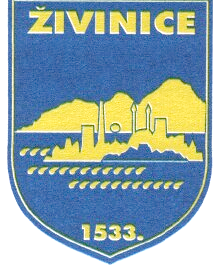 BROJ JAVNE NABAVKE: 01/2-04-89-307/20U skladu sa članom 88., a u vezi sa članom 53. Zakona o javnim nabavkama („Službeni glasnik BiH“, broj 39/14), članom 3. Uputstva za pripremu modela tenderske dokumentacije i ponuda („Službeni glasnik BiH“, broj 90/14), utvrđuje se slijedeća:TENDERSKA DOKUMENTACIJAza radove po projektu/programu:„Kružna raskrsnica u poslovnoj zoni - Ciljuge 2” OTVORENI POSTUPAK JAVNE NABAVKEU Živinicama, 19. 02. 2020.godineOPŠTI PODACIPodaci o ugovornom organuPodaci o osobi zadužnoj za kontaktRedni broj nabavkeBroj u Planu nabavki Grada Živinice za 2020. godinu/Odluke o pokretanju postupka javne nabavke: 407 / 01/2-04-89-307/20 , od 14.02.2020. godineBroj obavještenja o nabavci: ______________/20, od ___.02.2020. godine.Podaci o postupku javne nabavkeVrsta postupka javne nabavke: Otvoreni postupak .Procijenjena vrijednost javne nabavke (bez uključenog PDV): 194.849,19 KM (stodevedesetčetrihiljadeosamstotinačetrdesetdevet + 19/100).Vrsta ugovora o javnoj nabavci: Radovi.Ponuđač/Izvođač može dostaviti ponudu za : nije podijeljeno na lotove. Tenderska dokumentacija se ne plaća.Komunikacija i svaka druga razmjena informacija između ugovornog organa i privrednih subjekata obavljati će se, u pisanom obliku, isključivo putem elektronske pošte/e-pošta, u skladu sa Uputstvom o uslovima i načinu objavljivanja obavještenja i dostavljanja izvještaja u postupcima javnih nabavki u informacionom sistemu „E-nabavke“ („Službeni glasnik BiH“, broj 90/14), te dopuni istog.Informacije u vezi sa postupkom javne nabavke, kao što su dodatne informacije vezane za tendersku dokumentaciju, zahtjev za pojašnjenje i druge informacije, mogu da se dobiju isključivo od nadležne/ih kontakt osobe/a ili službe/i u ugovornom organu zadužene za kontakt iz ove tačke („E-nabavke“). U suprotnom razmjena informacija nije valjana. PODACI O PREDMETU NABAVKEOpis predmeta nabavkePredmet ovog postupka je nabavka radova po programu/projektu „Kružna raskrsnica u poslovnoj zoni - Ciljuge 2”, Grad Živinice u 2020.godini, a u skladu sa specifikacijom radova po predmetnom projektu/programu (kao izvodu iz projektno-tehničke dokumentacije), koji se nalazi u prilogu ove tenderske dokumentacije.       Oznaka i naziv iz JRJN:45233140-2  - Cestovni radovi       45233123-7 - Građevinski radovi na sporednoj cesti       44163110-4  - Odvodne cijevi     34992200-9  - Cestovni znakovi     45233290-8  - Postavljanje saobraćajnih znakovaPodjela na lotove – segment Predmet nabavke nije podijeljen na LOT-ove .Opis poslova:Predmetna nabavka radova podrazumijeva građevinske radove na izgradnji kružne raskrsnice u poslovnoj zoni Ciljuge 2,  Grad Živinice, u što spadaju: pripremni radovi, zemljani radovi - donji stroj,  gornji stroj,vertikalna i horizontalna saobraćajna signalizacija , te ostali razni radovi, a sukladno detaljnoj specifikaciji predmetnih radova (kao izvodu iz projektno-tehničke dokumentacije) u prilogu ove TD.Detaljni opis sa količinama je dat u prilogu ANEKS 10. ove TD-je;   Ponuda – Specifikacija radova.Obrazac za cijenu ponudeObrazac za cijenu ponude je sastavni dio ove tenderske dokumentacije i nalazi se u prilogu ove    tenderske dokumentacije.U ponudi moraju biti ponuđene sve stavke na način kako je definisano tehničkom specifikacijom.Ponuđač može dostaviti samo jednu ponudu. Ukoliko ponuđač preda ili učestvuje sa više ponuda, samostalno ili u okviru grupe ponuđača, biće odbačene sve njegove ponude.Količina predmeta nabavkeDetaljan opis radova sa egzaktnim količinama koja je predmet nabavke, dati su u prilogu tendreske dokumentacije.Mjesto izvođenja radovaMjesto obavljanja svih predmetnih radova je u Poslovnoj zoni Ciljuge 2, Grad Živinice. Rok izvršenjaRadovi po ovom projektu/programu će se izvršiti u roku od maksimalno 60 (šezdeset) radnih dana od datuma potpisivanja ugovora i uvođenja Dobavljača u posao.U slučaju kašnjenja u izvršenju radova, do kojeg je došlo krivicom odabranog ponuđača, isti će platiti ugovorenu kaznu u skladu sa Zakonom o obligacionim odnosima u iznosu od 1% naručenog izvođenja radova, za svaki dan kašnjenja do urednog ispunjenja, s tim da ukupan iznos ugovorene kazne ne može prijeći 10% od ukupno ugovorene vrijednosti ugovora. Odabrani ponuđač je dužan platiti ugovorenu kaznu u roku od 7 (sedam) dana od dana prijema zahtjeva za plaćanje od ugovornog organa. Ugovorni organ neće naplatiti ugovorenu kaznu ukoliko je do kašnjenja došlo usljed više sile. Pod višom silom se podrazumjeva slučaj kada ispunjenje obaveze postane nemoguće zbog vanrednih vanjskih događaja na koje izabrani ponuđač nije mogao uticati niti ih predvidjeti.Garantni rok za izvedene radove/ ugrađene materijale-opremuGarantni rok za izvedene radove/ ugrađene materijale-opremu je određen u skladu sa normativima i standardima za ovu vrstu poslova, odnosno za izvedene radove garancijski rok je 24 mjeseca a za ugrađene materijale i opremu minimalno 5 (pet) godina, a sve sukladno garancijskom periodu/deklaraciji proizvoda (materijala i opreme), što će biti naknadno adekvatno evidentirano (u toku realizacije projekta/programa, od strane ovlaštenih predstavnika Naručioca i Dobavljača/Izvođača).USLOVI ZA KVALIFIKACIJULična sposobnostUslovi koje ponuđač mora ispuniti u pogledu lične sposobnostiPonuđač je dužan u svrhu dokazivanja lične sposobnosti dokazati da :u krivičnom postupku nije osuđen pravosnažnom presudom za krivična djela organizovanog kriminala, korupciju, prevaru ili pranje novca, u skladu sa važećim propisima u Bosni i Hercegovini ili zemlji u kojoj je registrovan; nije pod stečajem ili nije predmet stečajnog postupka,  da nije predmet postupka likvidacije, odnosno  postupka obustavljanja poslovne djelatnosti, u skladu sa važećim propisima u Bosni i Hercegovini ili zemlji u kojoj je registrovan;je ispunio obaveze u vezi sa plaćanjem penzijskog i invalidskog osiguranja i zdravstvenog osiguranja, u skladu sa važećim propisima u Bosni i Hercegovini ili propisima  zemlje u kojoj je registrovan;je ispunio obaveze u vezi sa plaćanjem direktnih i indirektnih poreza, u skladu sa važećim propisima u Bosni i Hercegovini ili zemlji u kojoj je registrovan.Dokazi koje ponuđač mora dostaviti u pogledu lične sposobnostiU svrhu dokazivanja predhodno navedenih uslova od a) do d) ponuđač je dužan dostaviti popunjenu, potpisanu i ovjerenu , kod nadležnog organa ( notar ili organ uprave nadležan za ovjeru potpisa), Izjavu koja je sastavni dio ove tenderske dokumentacije i nalazi u prilogu tenderske dokumentacije ANEKS 5. Izjava ne smije biti starija od 15 dana računajući od dana predaje ponude.Ukoliko ponudu dostavlja grupa ponuđača, svaki član grupe je dužan dostaviti ovjerenu izjavu.Ponuđač koji bude odabran kao najpovoljniji  u ovom postupku javne nabavke biti će dužan  u roku od 5 dana, od dana zaprimanja obavještenja o rezultatima ovog postupka javne nabavke, dostaviti slijedeće dokaze u svrhu dokazivanja činjenica potvrđenih u izjavi i to:uvjerenje nadležnog suda kojim dokazuje da u krivičnom postupku nije izrečena pravosnažna presuda kojom je osuđen za krivično djelo učešća u kriminalnoj organizaciji, za korupciju, prevaru ili pranje novca;uvjerenje nadležnog suda ili organa uprave kod kojeg je registriran ponuđač kojim se potvrđuje da nije pod stečajem niti je predmet stečajnog postupka, da nije predmet postupka likvidacije, odnosno da nije u postupku obustavljanja poslovne djelatnosti;uvjerenja nadležnih institucija kojim se potvrđuje da je kandidat/ponuđač izmirio dospjele obaveze, a koje se odnose na doprinose za penziono i invalidsko osiguranje i zdravstveno osiguranje;uvjerenja nadležnih institucija da je kandidat/ponuđač izmirio dospjele obaveze u vezi s plaćanjem direktnih i indirektnih poreza.Obaveza odabranog punuđača:Sud BiH je svojim aktom od 21.05.2019. godine, obavijestio Agenciju da je u cilju urednosti ponuda, a prema članu 45. stav (1) tačka a), u vezi sa stavom (2) tačka a) istog člana Zakona, neophodno da svaki kandidat/ponuđač kumulativno dostavi potvrdu Suda BiH i potvrdu suda prema sjedištu pravnog lica, odnosno kandidata/ponuđača, iz razloga što nije definisan Jedinstveni registar na nivou Bosne i Hercegovine, u koji bi se upisivale pravosnažne presude za osuđene za krivična djela organizovanog kriminala, korupcije, prevare i pranja novca.Stoga, obaveza za kandidata/odabranog ponuđača je da, u smislu odredbi člana 45. stav (1) tačka a), u vezi sa stavom (2) tačka a) iste odredbe Zakona, dostavi uvjerenje Suda BiH i suda prema sjedištu pravnog lica.Prema tome, kandidat/ponuđač je dužan da dostavi uvjerenje izdato od strane Suda BiH i suda  nadležnog prema svom sjedištu, iz kojeg je vidljivo da mu u krivičnom postupku nije izrečena pravosnažna presuda kojom je osuđen za sva krivična djela iz člana 45. stav (1) tačka a) Zakona.Međutim, nije prihvatljivo uvjerenje izdato od bilo kojeg suda u BiH, u kojem nisu naznačena sva navedena krivična djela, već samo neka od njih ili uvjerenje suda koji uopšte nije nadležan prema sjedištu kandidata/ponuđača.Ponuđač je dužan dostaviti navedena uvjerenja u originalu ili ovjerenoj kopiji od strane nadležnog organa. U slučaju da ponuđači imaju zaključen sporazum o reprogramu obaveza, odnosno odgođenom plaćanju, po osnovu doprinosa za penzijsko-invalidsko osiguranje, zdravstveno osiguranje, direktne i indirektne poreze, dužni su dostaviti potvrdu nadležne institucije/a da ponuđač u predviđenoj dinamici izmiruje svoj reprogramirane obaveze. Ukoliko je ponuđač zaključio sporazum o reprogramu obaveza ili odgođenom plaćanju obaveza i izvršio samo jednu uplatu obaveza, neposredno prije dostave ponude, ne smatra se da u predviđenoj dinamici izvršava svoje obaveze i  taj ponuđač neće biti kvalifikovan u ovom postupku javne nabavke. Uvjerenja koja je ponuđač dužan dostaviti ne smiju biti starija od tri mjeseca računajući od dana dostave ponude, odnosno dokazi koje je dužan dostaviti izabrani ponuđač moraju sadržavati potvrdu da je u momentu predaje ponude ispunjavao uslove koji se traže tenderskom dokumentacijom . U protivnom će se smatrati da je dao lažnu izjavu. Dokaze o ispunjavanju uslova izabrani ponuđač je dužan dostaviti u roku od 5 dana, od dana zaprimanja obavještenja o rezultatima ovog postupka javne nabavke. Dokazi koje dostavlja izabrani ponuđač ne mogu biti stariji od tri mjeseca, računajući od momenta predaje ponude i moraju biti dostavljeni u originalu ili kopiji ovjerenoj od strane nadležne institucije. Naime, izabrani ponuđač mora ispunjavati sve uslove u momentu predaje ponude, u protivnom će se smatrati da je dao lažnu izjavu iz člana 45. Zakona.Ukoliko ponudu dostavlja grupa ponuđača, svaki član grupe mora ispunjavati uslove u pogledu lične sposobnosti i dokazi se dostavljaju za svakog člana grupe posebno. Ugovorni organ može diskvalifikovati ponuđača iz ovog postupka javne nabavke ukoliko može dokazati da je ponuđač bio kriv za ozbiljan profesionalni prekršaj u posljednje tri godine, ali samo ukoliko može dokazati na bilo koji način, posebno značajni i/ili nedostaci koji se ponavljaju u izvršavanju bitnih zahtjeva ugovora koji su doveli do njegovog prijevremenog raskida (npr. dokaz o prijevremenom raskidu ranijeg ugovora zbog neispunjavanja obaveze u skladu sa Zakonom o obligacionim odnosima), nastanka štete (pravosnažna presuda nadležnog suda za štetu koju je pretrpio ugovorni organ), ili drugih sličnih posljedica koje su rezultat namjere ili nemara tog privrednog subjekta (dokazi u skladu sa postojećim propisima u Bosni i Hercegovini).  Sposobnost za  obavljanje profesionalne djelatnostiPonuđačitrebajuuzponududostavitidokazoregistracijiurelevantnimprofesionalnimilidrugim registrima uzemljiukojojsuregistrovani,  ilidostavitipotvrdu nadležnog organa kojomsedokazujenjihovopravodaobavljaju profesionalnu djelatnost koja je u vezi sa predmetom nabavke.Ponuđači su dužni uz ponudu dostaviti slijedeće dokumente kojima dokazuju da su registrovani za obavljanje djelatnosti koja je predmet nabavke:Rješenje o upisu u sudski registar ili Izvod iz sudskog registra ili bilo koji drugi dokument izdat od strane nadležne institucije kojim ponuđač nedvosmisleno dokazuje da je u vrijeme predaje ponude bio registriran za obavljanje predmetne djelatnosti;Uvjerenja o poreznoj registraciji ( ID broj )Uvjerenje o registraciji obveznika poreza na dodanu vrijednost (PDV broj), ukoliko je ponuđač u sistemu PDV-a, a ukoliko ponuđač nije u sistemu PDV onda ovjerena izjava ponuđača da nije u sistemu PDV-a.Ukoliko ponudu dostavlja grupa ponuđača, svi članovi grupe moraju biti registrovani za obavljanje djelatnosti koja je predmet nabavke.Ponuđač je dužan dostaviti navedene dokaze uz ponudu u ovjerenoj kopiji.Ekonomska i finansijska sposobnostUslovi u pogledu ekonomske i finansijske sposobnosti ponuđačaŠtosetičeekonomskeifinansijskesposobnosti, uskladusa članom 47. Zakona, ponuda ćebitiodbačenaakoIzvođačneispunislijedećeminimalneuslove:da glavni transakcijski račun ponuđača nije bio u blokadi u posljenjih 12 (dvanaest) mjeseci;da je pozitivno poslovao, za period u posljednje dvije finansijske godine ili od datuma registracije, odnosno početka poslovanja, ako je kandidat/ponuđač registriran u periodu kraćem od dvije godine (grupa kandidata/ponuđača se može osloniti na kapacitete učesnika grupe ili drugih privrednih subjekata). Dokazi za ispunjavanje uslova  ekonomske i finansijske  sposobnosti ponuđačaOcjena ekonomskog i finansijskog stanja ponuđača će se izvršiti na osnovu slijedeće izjave i dokumenata: potvrda (kopija) poslovne banke ponuđača da njegov glavni transakcijski račun nije bio u blokadi u periodu proteklih 12 (dvanaest) mjeseci računajući od datuma izdavanja potvrde. Potvrda ne smije biti starija od 1 (jednog) mjeseca, računajući od dana predaje ponude.izjavu kandidata/ponuđača da je pozitivno poslovao, za period u posljednje dvije finansijske godine (2018.g i 2019.g) ili od datuma registracije, odnosno početka poslovanja, potpisanu i ovjerenu, od kandidata /ponuđačaU slučaju grupe, grupa kandidata/ponuđača može se osloniti na kapacitete učesnika grupe (za a i b )..Ponuđač navedenu potvrdu poslovne banke da njegov glavni transakcijski račun nije bio u blokadi u periodu od proteklih dvanaest mjeseci računajući od datuma izdavanja potvrde,dostavlja uz ponudu (kopija),aIzjavu kandidata/ponuđača da je pozitivno poslovao, dostavljaju uz ponudu  kao orginal zajedno sa izjavom koju dostavlja ponuđač u skladu sa obrascem koji  je dat u prilogu ove tenderske dokumentacije ANEKS 6.Dostavljena izjava ne može biti starija od 15 dana računajući od dana predaje ponude u ovom postupku javne nabavke te mora biti popunjena, potpisana i ovjerena od strane ponuđača.Ponuđač koji bude odabran kao najpovoljniji  u ovom postupku javne nabavke biti će dužan  u roku od 7 dana, od dana zaprimanja obavještenja o rezultatima ovog postupka javne nabavke, dostaviti slijedeće dokaze i to:potvrda poslovne banke ponuđača da njegov glavni transakcijski račun nije bio u blokadi u periodu proteklih 12 (dvanaest) mjeseci računajući od datuma izdavanja potvrde. Potvrda mora biti orginal ili ovjerena fotokopija (kod nadležnog organa).poslovni bilansi ili izvodi iz poslovnih bilansa, za period u posljednje dvije finansijske godine (2018. i 2019. godina) ili od datuma registracije, odnosno početka poslovanja - ovjerena fotokopija (kod nadležnog organa).Tehnička i profesionalna sposobnostUslovi u pogledu tehničke i profesionalne sposobnosti ponuđačaŠto se tiče tehničke i profesionalne sposobnosti, u skladu sa članom 48. i 51. Zakona, dobavljači trebaju ispuniti slijedeće minimalne uslove:Uspješno iskustvo u realizaciji najmanje jednog ili više ugovora na poslovima koji su isti ili slični predmetu nabavke, u prethodnihpet godina ili od datuma registracije, odnosno početka poslovanja, ako je ponuđač registriran, odnosno počeo sa radom prije manje od pet godina u vrijednosti od najmanje 227.973,56 KM, sa PDV-om(član 48.stav (2)/(3) i član 51. stav a) ZJN BiH);  Tehnička opremljenost za izvršenje konkretnih radova:- da ima na raspolaganju svu opremu i alat za neometanu realizaciju ugovora(član 51. stav e) ZJN BiH);. c)  Uslov tehničke i profesionalne sposobnosti u postupku nabavke radova - dokaz o uposlenom  osoblju kod ponuđača- najmanje 10 (deset)- član 51.stav d) ZJN BiH,d)  Da u radnom odnosu ili angažiranog ima zaposlenog/angažiranog najmanje 1 (jednog) rukovodećeg, odnosno odgovornog tehničkog lica/osobe ponuđača (VSS )- sa položenim stručnim ispitom i radnim iskustvom od najmanje 3 (tri) godine; - član 51.stav b) i c) ZJN BiHDokazi za ispunjavanje uslova  tehničke i profesionalne sposobnosti ponuđačaOcjena tehničke i profesionalne sposobnosti dobavljača će se izvršiti na osnovu slijedećih izjava i dokumenata koje su ponuđači dužni dostaviti: spisak izvršenih ugovora koji su u vezi s predmetnom nabavkom (niskogradnja – putna innfrastruktura) za period od poslednjihpet godina (2015,2016,2017,2018,2019 ), ili od datuma registracije, odnosno početka poslovanja, ako je ponuđač registriran, odnosno počeo sa radom prije manje od pet godina, uz osiguranje  potvrde za najmanje jedanili više ugovora u minimalnoj ukupnoj vrijednosti od 227.973,56 KM (koju su  izdali primaoci -druga ugovorna strana).       Uz spisak se prilaže Potvrda (e) koja mora da sadrži sljedeće podatke: Naziv i sjedište ugovornih strana ili privrednih subjekataPredmet ugovoravrijednost ugovoravrijeme i mjesto izvršenja ugovoranavode o uredno izvršenim ugovorimaU slučaju da se takva potvrda iz objektivnih razloga ne može dobiti od ugovorne strane koja nije ugovorni organ, vrijedi izjava privrednog subjekta o uredno izvršenim ugovorima, uz predočavanje dokaza o učinjenim pokušajima da se takve potvrde osiguraju. (Grupa kandidata/ponuđača može se osloniti na kapacitete učesnika grupe, samo ako je isti nosilac grupe.)Potvrdu o građevinskim mašinama i tehničkoj opremi kojom izvođač raspolaže u svrhu izvršenja ugovora (ovjerena od strane ponuđača).Potvrda o vlastitoj/ugovorenoj tehničkoj opremi i mašinama, treba da se odnosi na sljedeću  opremu/ mehanizaciju:- mašina za iskop-rovokopač/bager – 2 komada;- kamion preko 15 tona nosivosti- 1 komad;- kamion do 15 tona nosivosti- 1 komad;- grejder - 1 komad;- finišer - 1 komad- mašine za sabijanje podloga - sa ravnom pločom (vibro žabe ili skakavac)- 1 komad; i - valjak – 1 kom. (Grupa kandidata/ponuđača može se osloniti na kapacitete učesnika grupe. )c) Izjavu izvođača radova o prosječnom godišnjem broju zaposlenih i broju rukovodećeg osoblja u posljednje tri godine (ovjerenu od strane ponuđača)- najmanje 10 (deset);Grupa kandidata/ponuđača može se osloniti na kapacitete učesnika grupe.d) izjavu o angažiranom tehničkom osoblju ili tehničkim organima, naročito onom osoblju koje je angažirano za poslove nadzora i kontrole kvaliteta, a za koje se ne može zahtijevati da su zaposleni kod kandidata/ponuđača, za diplomiranog inženjera građevinske struke za  najmanje 1 (jednog) zaposlenika/angažiranog rukovodećeg lica; sa položenim stručnim ispitom ( dokument zvanja dr. i mr. nauka iz predmetne oblasti je validan dokaz), sa radnim iskustvom (minimalno 3 godine) – Potvrda-uvjerenje privrednog subjekta.Grupa kandidata/ponuđača može se osloniti na kapacitete učesnika grupe.           Navedeni uslov proizilazi iz stvarne prirode poslova koji će se realizovati po ovom Ugovoru                    i uključuje broj i kvalifikacije radnika koji su stvarno potrebni da bi se predmetni radovi                          izveli kvalitetno i bezbijedno. Ukoliko ponuđač ne dostavi navedene dokaze, njegova ponuda će biti odbačena kao neprihvatljiva.Diskvalifikacija po osnovu sukoba interesa ili korupcijeU skladu sa članom 52. Zakona o javnim nabavkama BiH Ugovorni organ je dužan odbiti ponudu ako je ponuđač sadašnjem ili bivšem zaposleniku ugovornog organa dao ili je spreman dati mito u obliku novčanih sredstava  ili u bilo kojem nenovčanom obliku, s ciljem ostvarivanja uticaja na radnju, odluku ili tok postupka javne nabavke.  U vezi sa navedenim svaki ponuđač je dužan uz ponudu dostaviti i posebnu pismenu izjavu da nije nudio mito niti učestvovao u bilo kakvim radnjama koje za cilj imaju korupciju u predmetnoj javnoj nabavci. Ponuđač je dužan navedenu izjavu pripremiti i dostaviti prema obrascu koji je dat u prilogu ove tenderske dokumentacije ANEKS 7 . Dostavljena izjava ne može biti starije od 15 dana računajući od dana predaje ponude u ovom postupku javne nabavke te mora biti popunjena, potpisana i ovjerena od strane ponuđača.U slučaju da ponudu dostavlja grupa ponuđača navedenu izjavu daju svi članovi grupe ponuđača. PODACI O PONUDISadržaj ponude i način pripreme ponudePonuđači  su obavezni da pripreme ponude u skladu s kriterijima koji su utvređeni u ovoj tenderskoj dokumentaciji. Ponude koje nisu pripremljene  u skladu sa ovom tenderskom dokumentacijom će biti odbačene kao neprihvatljive. Ponuda se zajedno sa pripadajućom dokumentacijom priprema na jednom od službenih jezika u Bosni i Hercegovini, na latiničnom ili ćirilićnom pismu. Pri pripremi ponude ponuđač se mora pridržavati zahtjeva i uslova iz tenderske dokumentacije. Ponuđač ne smije mijenjati ili nadopunjavati tekst tenderske dokumentacije. Ponuda se izrađuje na način da čini cjelinu. Ako zbog obima ili drugih objektivnih okolnosti ponuda ne može biti izrađena na način da čini cjelinu, onda se izrađuje u dva ili više dijelova. Ako je ponuda izrađena od više dijelova ponuđač mora u sadržaju ponude navesti od koliko se dijelova ponuda sastoji.            Ponuda se čvrsto uvezuje na način da se onemogući naknadno vađenje ili umetanje listova.Ako je ponuda izrađena u dva ili više dijelova, svaki dio se čvrsto uvezuje na način da se onemogući naknadno vađenje ili umetanje listova. (Ponuda se uvezuje na način da se onemogući naknadno vađenje ili umetanje listova. Ponuda mora biti uvezana i sve strane ponude na kojima ima neki tekst numerisane rednim brojevima 1.,2.,3.,..., n, te parafirane i pečatom ovjerene od strane Ponuđača.Pod uvezom se podrazumijeva da ponude moraju biti uvezana u fasiklu sa metalnim mehanizmom i uvezana čvrstom strojnom spajalicom a u svrhu izbjegavanja manipulisanja stranicama ponude. Ukoliko ponuda ne bude uvezana i numerisana/ovjerena na gore navedeni način ista će se smatrati neprihvatljivom i bit će odbačena iz daljnjeg postupka nabavke).Dijelove ponude kao što su uzorci, katalozi, mediji za pohranjivanje podataka i sl. koji ne mogu biti uvezani ponuđač obilježava nazivom i navodi u sadržaju ponude kao dio ponude. Stranice ponude se označavaju brojem na način da je vidljiv redni broj stranice rednim brojevima 1,2,3,...n, te parafirane i pečatom ovjerene. Kada je ponuda izrađena od više dijelova, stranice se označavaju na način da svaki slijedeći dio započinje rednim brojem kojim se nastavlja redni broj stranice kojim završava prethodni dio. Ako sadrži štampanu literaturu, brošure, kataloge koji imaju izvorno numerisane brojeve, onda se ti dijelovi ponude ne numerišu dodatno. Ponuđač je dužan da dostaviti jednu ponudu u originalu -original ponude ( 1 komplet) i  kopija ( 1 komplet).Ponude se pišu neizbrisivom tintom.Ponuda mora sadržavati najmanje:Obrazac za ponuduObrazac za cijenu ponude Kvalifikacionu dokumentaciju u skladu sa ovom tenderskom dokumentacijom Spisak povjerljivih informacija ukoliko ih ponuđač ima Pismena izjava ponuđača iz člana 52 Zakona o javnim nabavkama;Ugovor o zajedničkom nastupu u slučaju grupe ponuđača Izjava grupe ponuđača -  punomoć,  o ovlaštenom predstavniku grupe ponuđača i ovlaštenim licima za komunikaciju i potpis ugovora. Ostalu dokumentaciju koja je tražena ovom TD.Odredbe koje se odnose na grupu ponuđačaU slučaju da ponudu dostavlja grupa ponuđača u obrascu za ponudu moraju se navesti podaci o svakom članu grupe ponuđača  kao i jasno određenje člana grupe koji je ovlašteni predstavnik  grupe ponuđača  za učešće u postupku javne nabavke, za komunikaciju  i za zaključivanje ugovora. U slučaju da ponude dostavljaju grupe ponuđača, uz ponudu se mora dostaviti i ugovor o zajedničkom nastupu kao  i punomoć kojom se navedenalicaovlašćuju da predstavljaju grupu ponuđača u toku postupka nabavke (punomoć može također sadržavati i ovlaštenje za potpisivanje ugovora). Isti moraju  biti potpisani i ovjereni  od strane svih privrednih subjekata koji čine grupu ponuđača. Ponuđač koji je samostalno podnio ponudu  ne može biti član grupe ponuđača  u istom postupku javne nabavke. Član grupe ponuđača  ne može biti član druge grupe ponuđača  u istom postupku javne nabavke. Grupa ponuđača solidarno odgovara za sve obaveze. Način dostavljanja ponudaPonuda, bez obzira na način dostavljanja (lično ili putem pošte), mora biti zaprimljena u ugovornom organu, na adresi navedenoj u tenderskoj dokumentaciji,  do datuma i vremena navedenog u obavještenju o nabavci i tenderskoj dokumentaciji. Sve ponude zaprimljene nakon tog vremena su neblagovremene i kao takve, neotvorene će biti vraćene ponuđaču. Ponude se predaju na protokol ugovornog organa  ili dostavljaju putem pošte, na adresu ugovornog organa, u zatvorenoj koverti na kojoj, na prednjoj strani koverte, mora biti navedeno:Grad Živinice –Sektor za stručne poslove Gradonačelnika ( Odsjek za javne nabavke )Ulica Alije Izetbegovića br. 28 – 75 270   Živinice .PONUDA po programu/projektu „Kružna raskrsnica u poslovnoj zoni - Ciljuge 2”, Grada Živinice”.„NE OTVARAJ“U lijevom gornjem uglu koverte ponuđač je dužan navesti :NAZIV I ADRESA PONUĐAČA /GRUPE PONUĐAČASvaki ponuđač/grupa ponuđača može podnijeti samo jednu ponudu. Dopuštenost dostave alternatvnih ponudaU ovom postupku javne nabavke nije dopuštena dostava alternativne ponude.Obrazac za cijenu ponude iz AneksaPonuđači su dužni dostaviti popunjen obrazac za cijenu ponude u skladu sa svim zahtjevima koji su definisani, za sve stavke koje su sadržane u obrascu. U slučaju da ponuđač propusti popuniti obrazac u skladu sa postavljenim zahtjevima, za sve stavke koje su navedene, njegova ponuda će biti odbačena.  Ukoliko Obrazac za cijenu ponude sadrži više stavki, ponuđač je dužan dati ponudu za sve stavke, vodeći pri tome računa da ukupan zbir cijena svih stavki u obrascu ne može biti 0 (nula). Način određivanja cijene ponudeCijena ponude obuhvata sve stavke iz obrasca za cijenu ponude, ukoliko je predmet nabavke podjeljen po stavkama.Cijena ponude se piše brojevima i slovima. Cijena ponude je nepromjenjiva.U cijeni ponude se obavezno navodi cijena ponude( bez PDV-a),ponuđeni popust i na kraju cijena ponude sa uključenim popustom (bez PDV-a). U cijenu ponude bez PDV-a moraju biti uračunati svi troškovi, a naročito:svecarinskeobaveze, špediterske usluge i ostale troškove vezano za uvoz i stavljanje u prometcijenuprijevoza;osiguranje;cijenupopratnih (dodatnih) usluga, drugitroškovi neophodni za isporuku roba, pružanje usluga i izvođenje radovaodnosno ugovorni organ ne smije imati nikakve dodatne troškove osim onih koji su navedeni u obrascu za cijenu ponude. Ukoliko ponuđač nije PDV obveznik, ne prikazuje PDV i u obrascu za cijenu ponude, na mjestu gdje se upisuje pripadajući iznos PDV-a, upisuje 0,00.Posebno se prikazuje PDV na cijenu ponude sa uračunatim popustom. Na kraju se daje vrijednost ugovora ( cijena ponude sa uključenim popustom) + PDV.PonuđačisasjedištemizvanBiHsudužniusvojojponudinavestipodatke (nazivisjedište) zaporeskogpunomoćnikasasjedištemuBiHkojeg ćeangažovatiukolikonjihovaponudabudeodabranakaonajpovoljnija, akojegangažujunateretsvojihtroškova. Navedeni punomoćnik je u obavezi izvršiti uplatu PDV-a Upravi za indirektno oporezivanje.Članom 60. Zakona o porezu na dodatnu vrijednost predviđeno je da obveznik koji nema sjedište u BiH, a koji vrši promet dobara i usluga u BiH, registruje se kod poreskog punomoćnika koji ima sjedište u BiH. Obveznik i punomoćnik su solidarno i pojedinačno odgovorni za porez koji se obračunava u skladu s ovim Zakonom. Prava i obveze koje imaju obveznici u BiH, u skladu sa ovim Zakonom, odnose se i na punomoćnika. Ukoliko ponuđač u obrascu za ponudu uslovljava ponuđeni popust na bilo koji način, takva ponuda će se odbaciti kao nedopuštena. Ukoliko ponuđač ne iskaže popust na način da je posebno iskazan u obrascu za cijenu ponude ili obrascu za ponudu smatrati će se da nije ponuđen. Valuta ponudeCijena ponude se izražava u konvertibilnim markama (BAM).Kriterij za dodjelu ugovoraKriterij za dodjelu ugovora je najniža cijena tehnički zadovoljavajuće ponude. Najniža cijena uključuje sve zavisne troškove. Posebno se iskazuje PDV.        Odbit će se ponude koje nisu u skladu sa zahtjevima iz predmetne TD-e.      Ugovor će se dodijeliti Ponuđaču koji je dostavio prihvatljivu ponudu sa najnižom cijenom.Uslov za zaključivanje ugovoraU smislu člana 48. stav (4) („Kandidat/ponuđač može, gdje je to odgovarajuće i za određeni ugovor, u ponudi naznačiti da raspolaže kapacitetima drugih subjekata, bez obzira na pravnu prirodu odnosa koji s njima ima. U tom slučaju, mora dokazati ugovornom organu da će na raspolaganju imati potrebne resurse....“), a prije zaključivanja ugovora, ugovorni organ će od odabranog Ponuđača (Dobavljača) zatržiti da u roku od 7 (sedam) dana dostavi dokaz o raspolaganju građevinskim mašinama i tehničkoj opremi, time što će ugovornom organu dostaviti  potpisanu i ovjerenu listu-spisak vlastite/ugovorene opreme i mehanizacije, koja sadrži: tip-vrstu, količinu, godinu proizvodnje i eventulano trenutnu knjigovodstvenu vrijednost opreme/ mehanizacije, sa pismenim dokazima (ovjerene kopije: saobraćajna dozvola ili vlasnički list ili knjigovodstvena popisna lista ...) o vlasništvu/ugovornom o korištenju i to za:- mašina za iskop-rovokopač/bager – 2 komada;- kamion preko 15 tona nosivosti- 1 komad;- kamion do 15 tona nosivosti- 1 komad;- grejder - 1 komad;- finišer - 1 komad- mašine za sabijanje podloga - sa ravnom pločom (vibro žabe ili skakavac)- 1 komad; i - valjak – 1 kom. Uz potpisanu i ovjerenu listu-spisak vlastite/ugovorene opreme i mehanizacije ponuđač (grupa ponuđača) treba dostaviti upotrebne dozvole za navedena sredstva za rad (građevinske mašine, kamione itd.) - ovjerene fotokopije.Ukoliko ponuđač (grupa ponuđača) kod sebe nema vlastite opreme i mehanizacije iz navedene tačke potrebno je da dostavi predugovor (kopiju) sa vlasnikom iste, sa ovjerenom kopijom dokaza o vlasništvu.Grupa kandidata/ponuđača može se osloniti na kapacitete učesnika grupe. Prije zaključivanja ugovora, ugovorni organ će takođe od odabranog Ponuđača (Dobavljača) zatržiti da u roku od 7 (sedam) dana dostavi dokaz o angažiranom ili uposlenom tehničkom osoblju i to za: 1 (jednog) VSS diplomiranog inžinjera građevinske struke, sa radnim iskustvom (minimalno 3 godine)- predugovor (ovjerenu kopiju) sa licem koje se zahtijeva ovom tačkom ili dokaz o uposlenom (Uvjerenje/lista-spisak (orginal ili ovjerena fotokopija) o uposlenom  osoblju ovjeren od nadležne institucije  (Porezna uprava, PIO/MIO ili sl.)), zatim Ovjerena kopija diplome VSS i dokaz o radnom iskustvu (minimalno 3 godina) – Potvrda-uvjerenje privrednog subjekta;Ukoliko odabrani Ponuđač (Dobavljač), u navedenom roku ne dostavi tražene dokaze, ugovorni organ će smatrati da je dati Ponuđač (Dobavljač) odustao od svoje Ponude, te će ugovor dodijeliti naredom rangiranom Ponuđaču.Preferencijalni tretman domaćegUgovorni organ obavezno primjenjuje preferencijalni tretman domačeg iz člana 67. Zakona i na osnovu Odluke Vijeća ministara BiH o obaveznoj primjeni preferencijalnog tretamana domaćeg (Službeni glasnik BiH broj: 103/14 i 83/16), te Odluke o  izmjenama i dopunama Odluke o obaveznoj primjeni preferencijalnog tretmana domaćeg (Sl.glasnik BiH broj 54, od 09.08.2019. godine). Preferencijal u visini od 5% primjenjivat će se samo u svrhu poređenja ponuda prilikom njihove ocjene. Primjena preferencijalnog tretmana je isključena u odnosu na zemlje potpisnice Aneksa 1 Sporazuma o izmjeni i pristupanju centralnoevropskom sporazumu o slobodnoj trgovini  - Konsolidirana verzija centralnoevropskog sporazuma o slobodnoj trgovini (CEFTA 2006.)Domaće ponude su ponude koje podnose pravna  ili fizička lica  sa sjedištem u BiH i koja su registrirana  u skladu sa zakonima u BiH  i kod kojih najmanje 50% radne snage  za izvršenje ugovora su rezidenti  iz BiH. Shodno navedenom ponuđači koji žele ostvariti pravo na primjenu preferencijalnog tretmana domaćeg, moraju ugovornom organu dostaviti ličnu Izjavu o BH porijeklu za javne nabavke. Dostavljena izjava ne može biti starije od 7 dana računajući od dana predaje ponude u ovom postupku javne nabavke te mora biti popunjena, potpisana i ovjerena od strane ponuđača.Izjava mora glasiti na konkretan postupak nabavke tj. na postupak nabavke radova za projekat/program: „Kružna raskrsnica u poslovnoj zoni - Ciljuge 2”, Grada Živinice u 2020. godini, odnosno po postupku na osnovu ove tenderske dokumentacije.                    Jezik i pismo ponudePonuda se dostavlja na jednom od službenih jezika u Bosni i Hercegovini, na latiničnom ili ćirilićnom pismu. Sva ostala dokumentacija uz ponudu mora biti na jednom od službenih jezika u Bosni i Hercegovini. Izuzetno dio propratne dokumentacije (katalozi, brošure, i sl.) može biti i na drugom jeziku, ali  u tom slučaju se obavezno prilaže i prevod ovlaštenog sudskog tumača za jezik sa kojeg je prevod izvršen za dijelove propratne dokumentacije iz kojih će se vršiti ocjena kvalifikovanosti ponuđača i prihvatljivosti ponude.Rok važenja ponudePonude moraju važiti 90 dana, računajući od isteka roka za podnošenje ponuda. Ako ponuđač u ponudi ne navede period  važenja ponude  smatra se da ponuda važi za period naveden u tenderskoj dokumentaciji, odnoso 90 dana od isteka roka za dostavu ponude. U slučaju da ponuđač navede da je period važenja ponude kraći od roka navedenog u tenderskoj dokumentaciji, ugovorni organ će odbiti takvu ponudu u skladu sa članom 60. stav (1) Zakona.Svedokneistekneperiodvaženjaponuda, ugovorniorganimapravodatražiod ponuđača upisanojformidaprodužeperiodvaženjanjihovihponudadoodređenogdatuma. Ponuđačimoguodbititakavzahtjev, adatimeneizgubepravonagarancijuzaponudu. Ako ponuđač ne odgovori na pismeni zahtjev ugovornog organa u pogledu produženja perioda važenja ponude ili ne pristane produžiti rok važenja ponude  ili ne osigura produženje garancije za ozbiljnost ponude, smatra se da je ponuđač odbio zahtjev ugovornog organa, te se njegova ponuda ne razmatra  u daljnjem toku postupka. Ponuđač koji pristane da produži period važenja svoje ponude i o tome u pisanoj formi obavijesti ugovorni organ, produžava  period važenja ponude i dužan je osigurati produženje garancije za ozbiljnost ponude. Ponuda se ne smije mijenjati u periodu produženja važenja ponude.Mjesto, datum i vrijeme za prijem ponudaPonude se dostavljaju na način definisan u tačkama ove tenderske dokumentacije i to na adresu:Grad Živinice –Sektor za stručne poslove Gradonačelnika ( Odsjek za javne nabavke )Ulica Alije Izetbegovića br. 28 – 75 270   Živinice .Datum:Krajnji rok za prijem ponude je 11.03.2020. godineVrijeme do kada se primaju ponude: 12:00 sati.Ponude zaprimljene nakon isteka roka za prijem ponuda se vraćaju neotvorene ponuđačima. Ponuđači koji ponude dostavljaju poštom preuzimaju rizik ukoliko ponude ne stignu do krajnjeg roka utvrđenog tenderskom dokumentacijom.Mjesto, datum i vrijeme otvaranja ponudaGrad Živinice –Sektor za stručne poslove Gradonačelnika ( Odsjek za javne nabavke )Ulica Alije Izetbegovića br. 28 – 75 270   Živinice ( Mala sala za satanke).Datum: 11.03.2020. godine Vrijeme otvaranja ponuda pristiglih do krajnjeg roka za prijem ponuda: u 13:00 sati Nacrt ugovora ili osnovni elementi ugovoraSastavni dio ove tenderske dokumentacije je Nacrt-urnek ugovora, u koji su okvirno uneseni elementi iz tenderske dokumentacije. Ponuđači nisu dužni uz ponudu dostaviti Nacrt ugovora u koji su unijeli podatke iz svoje ponude, jer je isti okviran – urnek/nacrt. OSTALI PODACIGarancija za ozbiljnost ponudeGarancija za ozbiljnost ponude, kao i način njenog dostavljanja, se definiše u skladu sa Pravilnikom o formi garancije za ozbiljnost ponude i izvršenje ugovora (“Službeni glasnik BiH“, broj 90/14). Garancija za ozbiljnost ponude se ne može tražiti za nabavke čija je procijenjena vrijednost manja od 100.000,00 KM.Kako je procijenjena vrijednost predmeta nabavke veća od 100.000,00 KM, potrebno je da kandidati/ponuđači dostave garanciju za ozbiljnost ponude Garancija za ozbiljnost ponude iznosi 1% od procijenjene vrijednosti ugovora (sa uračunatim PDV-om).Garancija stupa na snagu dana 11.03.2019. godine u 12,00 sati [vrijeme roka za predaju ponuda] i ističe 90 dana od dana stupanja na snagu.Ugovorni organ je uz tendersku dokumentaciju dostavio formu garancije, koja je Aneks 1. Pravilnika o formi garancije za ozbiljnost ponude koju su ponuđači dužni dostaviti popunjenu i ovjerenu od banke (Aneks 12- ove TD-e), sukladno važećoj regulativi (načinu dostave). Ponuda neće biti odbačena iako ponuđači ne dostave na formi koja je sastavni dio tenderske dokumentacije, već na obrascu banke, sukladno važećoj regulativi (načinu dostave). Ugovorni organ može zahtjevati produženje garancije za ozbiljnost  ponude, te će se u tom slučaju pismeno obratiti ponuđačima za produženje. U slučaju da ponuđači ne dostave pismenu saglasnost za produženje garancije za ozbiljnost ponude, kao i produženu garanciju za ozbiljnost  ponude na rok koji je utvrdio ugovorni organ, smatraće se da je ponuđač odustao od postupka javne nabavke.Ukoliko garanciju za ozbiljnost  ponude dostavlja grupa ponuđača, garanciju za ozbiljnost  ponude može dostaviti jedan član grupe, više članova grupe ili svi članovi grupe.Garancija za dobro izvršenje ugovoraUgovorniorgan ćetražitigarancijuza dobro izvršenjeugovora. Iznos garancije za izvršenje ugovora je 10%  od vrijednosti ugovora. Garancijazadobroizvršenjeugovorase dostavlja u obliku bezuslovne bankovne garancije ili davanjem bjanko Mjenice, sa Ovlaštenjem za popunu od strane Naručioca, kao i mjenične izjave Izvođača, za popunu  Mjenice do garancijskog  iznosa od 10% od ukupnog ugovorenog  iznosa. U aneksima tenderske dokumentacije data je  forma garancije za uredno izvršenje ugovora na osnovu koje su ponuđači dužni pripremiti i dostaviti garanciju za dobro izvršenje ugovora.  Ponuđač može dostaviti garanciju za dobro izvršenje ugovora i  na obrascu banke, ali ista mora da sadrži podatke koji su navedeni u obrascu iz ove tenderske dokumentacije. Garancija za dobro izvršenje posla dostavlja se u originalu i ne smije ni na koji način biti oštećena. Validnost garancije: Garancija treba da bude validna na period roka izvršenja radova plus 30 dana. Garancija za uredno izvršenje ugovora se predaje u roku od 7 dana od dana zaključivanja ugovora. U slučaju da izabrani ponuđač ne dostavi garanciju za uredno izvršenje ugovora u skladu sa odredbama ove tenderske dokumentacije, zaključeni ugovor se smatra apsolutno ništavnim. U tom slučaju ugovorni organ će ponuditi zaključivanje ugovora drugorangiranom ponuđaču. Ukoliko ponuđač ne izvršava ugovorom predviđene obaveze naručilac zadržava pravo na naplatu garancije za dobro izvršenje ugovora u punom iznosu.Obilazak mjesta ili lokacije ( za pružanje usluga ili izvođenje radova)Ukoliko je za pripremu ponude neophodno izvršiti obilazak mjesta ili lokacije izvršenja radova zainteresirani ponuđač je dužan pismeno tražiti obilazak mjesta ili lokacije. Sve troškove obilaska snose ponuđači. Dodatne informacije ili pojašnjenja koja će se davati tokom obilaska će se dostaviti svim ponuđači. PodugovaranjePonuđačima je dozvoljeno podugovaranje. Ponuđač je dužan da se u ponudi izjasni da li namjerava dio ugovora podugovaranjem prenijeti na treće strane. U slučaju da ponuđač u svojoj ponudi naznači da će dio ugovora dati podugovaraču, mora se izjasniti koji dio (opisno ili procentualno) će dati podugovaraču. Ugovorni organ će u ugovor o javnoj nabavci unijeti tu odredbu kao osnov za zaključivanje podugovora između izabranog ponuđača i podugovarača.  Ponuđač u ponudi ne mora identifikovati podugovarača, ali ne smije sklapati podugovor  ni o jednom bitnom dijelu ugovora bez predhodnog pismenog odobrenja ugovornog organa. U vezi sa navedenim elementi ugovora  koji se podugovaraju  i identitet podugovarača obavezno se saopćavaju ugovornom organu blagovremeno, prije sklapanja podugovora. Prilikom dostave obavještenja o identitetu podugovarača i elementima podugovora ponuđač je dužan dostaviti dokaze da podugovarač ispunjava uslove u skladu sa članom 45. Zakona o javnim nabavkama BiH, odnosno u skladu sa tačkama ove tenderske dokumentacije. Ugovorni organ će na osnovu dostavljene dokumentacije izvršiti provjeru navedenog podugovarača i obavijestiti ponuđača o svojoj odluci najkasnije u roku od 15 dana  od dana prijema obavještenja o podugovaraču.  U slučaju podugovaranja, odgovornost za uredno izvršavanje ugovora snosi izabrani ponuđač.Ukoliko se kao ponuđač javi fizičko lice (uslovi i dokazi)U slučaju da ponudu dostavlja fizičko lice u smislu odredbe člana 2. stav (1) tačka c) Zakona, u svrhu dokaza u smislu ispunjavanja uslova lične sposobnosti dužan je dostaviti slijedeće dokaze:potvrda nadležnog općinskog/gradskog organa da je registrovan i da obavlja djelatnost za koju je registrovan,potvrda nadležne poreske uprave da izmiruje doprinose za penziono-invalidsko osiguranje i zdravstveno osiguranje za sebe i zaposlene (ukoliko ima zaposlenih u radnom odnosu),potvrda nadležne poreske uprave da izmiruje sve poreske obaveze kao fizičko lice registrovano za samostalnu djelatnost. Pored dokaza o ličnoj sposobnosti, dužan je dostaviti sve dokaze u pogledu ekonomsko-finansijske sposobnosti i tehničke i profesionalne sposobnosti, koji se traže u predmetnim tačkama ove tenderske dokumentacije.Rok za donošenje odluke o izboruUgovorni organ je dužan donijeti odluku o izboru najpovoljnijeg ponuđača  ili poništenju u postupku javne nabavke u roku važenja ponude, a najkasnije u roku od 7 dana od dana isteka važenja  ponude.Ugovorni organ je dužan da odluku o izboru najpovoljnijeg ponuđača dostavi svim ponuđačima u postupku nabavke u roku od 3 dana, a najkasnije u roku od 7 dana od dana donošenja odluke o izboru ili poništenju postupka nabavke elektronskim putem, putem pošte, putem telefaxa ili neposredno.Rok, način i uslovi plaćanja izabranom ponuđačuPlaćanje za izvršene radove će se izvršiti na slijedeći način:plaćanja će se vršiti/izvršiti po ispostavljenim i obostrano ovjerenim privremenim, odnosno okončanoj situaciji-računima, u zakonom predviđenom roku (30 dana po ispostavi situacije – računa), za uredno izvršenje predmetnih radova, iz namjenskih sredstava predviđenih budžetom Grada Živinice, i doznačenih sredstava od strane Ministarstva privrede Tuzlanskog kantona (Ugovor br.01/2-05-89-3164/19 od 27.12.2019. godine) a sve u skladu sa punjenjem Bužeta Grada Živinice (u smislu priliva sredstva), o čemu će Služba za lokalni ekonomski razvoj, finansije i trezor Grada Živinice blagovremeno izvještavati Dobavljača.U slučaju da ugovorni organ kasni sa plaćanjem, ali da je kašnjenje rezultat propuštanja preduzimanja radnji za koje je ugovorni organ odgovoran, ponuđač će moći naplatiti zakonsku zateznu kamatu.  DODATNE INFORMACIJETrošak ponude i preuzimanje tenderske dokumentacijeTrošak pripreme ponude i podnošenja ponude u cjelini snosi ponuđač. Tenderska dokumentacija se može preuzeti na slijedeći način:- isključivo putem preuzimanja sa Portala javnih nabavki BiH (e-nabavke), a najkasnije do 06.03.2020. godine.Ispravka i/ili izmjena tenderske dokumentacije, traženje pojašnjenjaPonuđači mogu u pisanoj formi tražiti od ugovornog organa pojašnjenja tenderske dokumentacije blagovremeno, ali najkasnije deset dana prije isteka roka za dostavu ponuda, a u skladu sa Uputstvom o uslovima i načinu objavljivanja obavještenja i dostavljanja izvještaja u postupcima javnih nabavki u informacionom sistemu „E-nabavke“ („Službeni glasnik BiH“, broj 90/14), te dopune istog.Ugovorni organ dužan je odgovoriti u pisanoj formi, u skladu sa Zakonom, odnosno Uputstvom o uslovima i načinu objavljivanja obavještenja i dostavljanja izvještaja u postupcima javnih nabavki u informacionom sistemu „E-nabavke“ („Službeni glasnik BiH“, broj 90/14), te dopuni istog, u roku od tri dana, a najkasnije tri dana prije isteka roka za podnošenje ponuda, s tim da u odgovoru o pojašnjenju neće navoditi ime privrednog subjekta koji je tražio pojašnjenje.Ugovorni organ može u svako doba, a najkasnije 10 dana prije isteka roka za podnošenje ponuda, iz opravdanih razloga, bilo na vlastitu inicijativu, bilo kao odgovor na zahtjev privrednog subjekta za pojašnjenje, bilo prema nalogu Ureda za razmatranje žalbi, izmjeniti tendersku dokumentaciju. O svim izmjenama tenderske dokumentacije dužan je obavjestiti sve potencijalne ponuđače za koje zna da su preuzeli tendersku dokumentaciju, na način naveden u tenderskoj dokumentaciji.U slučaju da je izmjena tenderske dokumentacije takve prirode da će priprema ponude zahtjevati dodatno vrijeme, ugovorni organ je dužan produžiti rok za prijem ponuda, primjeren nastalim izmjenama, ali ne kraći od 7 dana.  Povjerljivost dokumentacije privrednih subjekataPonuđači koji dostavljaju ponude koje sadrže određene podatke koji su povjerljivi, dužni su uz navođenje povjerljivih podataka navesti i pravni osnov po kojem se ti podaci smatraju povjerljivim. Podaci koji se ni u kojem slučaju ne mogu smatrati povjerljivim su:ukupne i pojedinačne cijene iskazane u ponudi;predmet nabavke, odnosno ponuđena roba, usluga ili rad od koje zavisi poređenje sa tehničkom specifikacijom i ocjena da je ponuda u skladu sa zahtjevima iz tehničke specifikacije;dokazi o ličnoj situaciji ponuđača (u smislu odredbi čl. 45.-51.Zakona).Ako ponuđač kao povjerljive označi podatke koji se u skladu sa gore navedenim ne mogu smatrati provjerljivim, oni se ipak neće smatrati povjerljivim. Podaci o povjerljivim informacijama se dostavljaju prema obrascu iz aneksa ove tenderske dokumentacije.  Ukoliko ponuđač ne dostavi navedene podatke smatra se da nema povjerljivih informacija. Izmjena, dopuna i povlačnje ponudaDo isteka roka za prijem ponuda, ponuđač može svoju ponudu izmjeniti ili dopuniti i to dostaviti u posebnoj koverti, na kojoj će navesti slijedeće:Grad Živinice – Sektor za stručne poslove Gradonačelnika ( Odsjek za javne nabavke )Ulica Alije Izetbegovića br. 28 – 75 270   Živinice .PONUDA po progranu/projektu „Kružna raskrsnica u poslovnoj zoni - Ciljuge 2” , Grada ŽiviniceIZMJENA/DOPUNA PONUDE„NE OTVARAJ“U lijevom gornjem uglu koverte ponuđač je dužan navesti :NAZIV I ADRESA PONUĐAČA /GRUPE PONUĐAČAPonuđač može do isteka roka za prijem ponuda odustati od svoje ponude, na način da dostavi pisanu izjavu da odustaje od ponude, uz obavezno navođenje predmeta nabavke i broja nabavke, i to najkasnije do roka za prijem ponuda. Ponuda se ne može mijenjati, dopunjavati, niti povući nakon isteka roka za prijem ponuda. Neprirodno niska ponuđena cijenaU slučaju da ugovorni organ ima sumnju da se radi o neprirodno niskoj cijeni ponude, ima mogućnost da provjeri cijene, u skladu sa odredbama Uputstva o načinu pripreme modela tendrske dokumentacije i ponuda („Službeni glasnik BiH“, broj 90/14), te zatraži pismeno pojašnjenje ponuđača u pogledu neprirodno niske cijene ponude.Po prijemu obrazloženja neprirodno niske cijene ponude, odluku će donijeti ugovorni organ i o tome obavjestiti ponuđača u pismenoj formi. U slučaju da ponuđač odbije dati pismeno obrazloženje ili dostavi obrazložnje iz kojeg se ne može utvrditi da će ponuđač biti u mogućnosti pružiti uslugu po toj cijeni, takvu ponudu može odbiti. Ispravke grešaka i propustaUgovorniorgan će provjeriti računsku ispravnost ponude ispravitibilokojugreškuuponudikojaje čistoaritmetičkeprirodeukolikoseistaotkrijeutokuocjene ponuda.  Kada izračuni vezani  za pojedinačne stavke iz obrasca za cijenu ponude  ili cijena ponude bez poreza na dodatnu vrijednost  navedeni u ispunjenom obrascu za cijenu ponude (Specifikacija radova)  ne odgovaraju metodologiji za izračun definisanoj u ovoj tenderskoj dokumentaciji  ugovorni organ ih ispravlja na način da je jedinična cijena osnov ponude koja se ne može mijenjati dok se sve ostale vrijednosti ispravljaju u skladu sa osnovnim aritmetičkim postupcima.  Ugovorni organ će ispraviti i druge računske greške u obrascu za cijenu i obrascu za ponudu.  Kada cijena ponude bez PDV-a izražena u obrascu za cijenu ponude (nakon ispravljene računske greške) ne odgovara cijeni ponude bez PDV-a izraženoj u obrascu ponude  važi cijena bez PDV-a izražena u obrascu za cijenu ponude.Ugovorni organ će bez odlaganja Izvođaču uputiti zahtjev za potvrdu ispravke ponude  i može nastaviti sa postupkom, sa ispravljenom greškom, pod uslovom da je Izvođač to odobrio u roku koji je predvidio ugovorni organ. Ako Izvođač ne odobri predloženu ispravku, ponuda se odbacuje i garancija za ponudu, ukoliko postoji,vraćase Izvođaču.Iznosi koji se isprave na taj način će biti obavezujući za Izvođača. Ako ih Izvođač kao takve ne prihvata, njegova ponuda se odbacuje.Način komuniciranja sa IzvođačimaCjelokupna komunikacija i razmjena informacija (korespodencije) između ugovornog organa i ponuđača  treba se voditi isključivo putem elektronske pošte/e-pošta, u skladu sa Uputstvom o uslovima i načinu objavljivanja obavještenja i dostavljanja izvještaja u postupcima javnih nabavki u informacionom sistemu „E-nabavke“ („Službeni glasnik BiH“, broj 90/14), te dopuni istog.Informacije u vezi sa postupkom javne nabavke, kao što su dodatne informacije vezane za tendersku dokumentaciju, zahtjev za pojašnjenje i druge informacije, mogu da se dobiju isključivo od nadležne/ih kontakt osobe/a ili službe/i u ugovornom organu zadužene za kontakt iz ove tačke (sukladno „E-nabavke“). U suprotnom razmjena informacija nije valjana. e-AukcijaU ovom postupku javne nabavke je predviđena e-Aukcija, u skladu sa važećom regulativom, o čemu će Ponuđači (nakon analize ponuda; samo prihvatljive Ponude) biti naknadno i blagovremeno obaviješteni (dodatno elektonskim putem: na dostavljeni E-mail u Ponudi).Ugovorni organ će nakon prijema, otvaranja i analize ponuda provesti e-aukciju u skladu sa sa Pravilnikom o uslovima i načinu korištenja e-aukcije („Sl. list BiH“ broj: 66/16 od 06.09.2016. godine). E-aukcija se provodi putem sistema eNabavka na web stranici www.ejn.gov.ba. Ugovorni organ po završetku e-aukcije, u skladu sa članom 69. Zakona donosi odluku o prestanku postupka javne nabavke i obavještava ponuđače u skladu sa članom 71. Zakona.Ugovorni organ ima pravo izvršiti izmjenu vremena početka i dužinu trajanja e-aukcije sve do momenta početka e-aukcije o čemu će svi učesnici u e-aukciji biti obaviješteni putem sistema eNabavka.U slučaju problema koji se dese isključivo u okruženju za koje je nadležna Agencija za javne nabavke BiH (u daljem tekstu: Agencija), a usljed kojih dođe do nemogućnosti početka zakazane e-aukcije ili prekida započete e-aukcije, Agencija ponovo zakazuje e-aukciju.U slučaju problema koji su se desili u okruženju za koje su odgovorni učesnici u e-aukciji, a usljed kojih je došlo do nemogućnosti učestvovanja u e-aukciji, Agencija ne zakazuje ponovo e-aukciju.Pouka o pravnom lijekuŽalba na tendersku dokumentaciju se izjavljuje Uredu/Kancelariji za razmatranje žalbi, putem ugovornog organa, u roku od 10 dana od dana preuzimanja tenderske dokumentacije.PRILOZI:Obavještenje o nabavci - sažetakObrazac za ponuduObrazac za cijenu ponude Obrazac za dostavu povjerljivih informacijaObrazac Izjave o ispunjenosti uslova  iz člana 45. ZJN BiHObrazac Izjave o ispunjenosti uslova  iz člana  47. ZJN BiH Obrazac izjave iz člana 52. Zakona Obrazac garancije za dobro izvršenje ugovoraIzjava ponuđačaANEKS 10.    Ponuda – Specifikacija radova ANEKS  11.   Nacrt/urnek ugovora ANEKS  12.Obrazac garancije za ozbiljnost ponudeTD PripremioŠef odsjeka za javne nabavke_______________                                                        __________________________Sead ĐulovićFahrudin Kuljaninović(Aneks 1.)Obavještenje o nabavci - SažetakOBAVJEŠTENJE O NABAVCI_______________/20Datum i vrijeme slanja obavještenja na objavu:__.02.2020. u __:__ODJELJAK I: UGOVORNI ORGANI 1. Podaci o ugovornom organuNaziv: GRAD ŽIVINICEIDB/JIB: 4209579210002Kontakt osoba: Sead ĐulovićTelefon: (035) 743-300ODJELJAK II: PREDMET UGOVORAII 1. Vrsta ugovoraRadovi, Izgradnja cijele građevine ili njenih dijelova, građevinarstvo, Gradnja autoputeva, cesta,aerodroma i sportskih objekataII 2. Podjela na lotoveNeII 4. OpisII 4.a. Naziv predmeta ugovoraKružna raskrsnica u poslovnoj zoni - Ciljuge 2II 4.c. Jedinstveni rječnik javne nabavke (JRJN)45233140-2II 9. Trajanje ugovora ili rok izvršenja60 radnih danaODJELJAK IV: POSTUPAKIV 1. Vrsta postupkaOtvoreni postupakIV 2. Kriterij za dodjelu ugovoraNajniža cijenaIV 3. Uslovi preuzimanja/dostave zahtjeva za tendersku dokumentaciju06.03.2020.IV 6. Rok za prijem ponuda/zahtjeva za učešćeDatum i vrijeme: 11.03.2020. 12:00:00IV 7. Rok, adresa i mjesto otvaranja ponudaDatum i vrijeme: 11.03.2020. 13:00:00Adresa i mjesto: Ulica Alije Izetbegovića br. 28 – Živinice (Mala sala za sastanke)(Aneks 2.)OBRAZAC ZA  PONUDUza radove po projektu/programu:„Kružna raskrsnica u poslovnoj zoni - Ciljuge 2” Broj nabavke:01/2-04-89-307/20Broj obavještenja sa Portala JN: ________________/20UGOVORNI ORGAN-Grad Živinice –Odsjek za javne nabavkeUlica Alije Izetbegovića br. 28 – 75 270   ŽivinicePONUĐAČ:*U slučaju da ponuđač nastupa samostalno popunjava samo prvi red tabele. podugovarač se ne smatra članom grupe ponuđača.KONTAKT OSOBA (za ovu ponudu)(Aneks 3.)OBRAZAC ZA CIJENU PONUDE - RADOVI „Kružna raskrsnica u poslovnoj zoni - Ciljuge 2”Naziv ponuđača:_______________________________________________Ponuda broj: :__________________________________________________Datum:_______________________________________________________Potpis i pečat Izvođača:________________________________________Napomena:Cijene moraju biti izražene u KM. Za svaku stavku u ponudi mora se navesti cijenaCijena ponude se iskazuje bez PDV-a i sadrži sve naknade koje ugovorni organ treba platiti Izvođaču. Ugovorni organ neće imati nikakve dodatne troškove osim onih koji su navedeni u ovom obrascu.Ponuđač mora ponuditi popust u relativnom iznosu (postotcima) i na osnovu navedenog postotka izračunati popust u KM u na za to predviđenim mjestima. U slučaju razlika između jediničnih cijena i ukupnog iznosa, ispravka će se izvršiti u skladu sa jediničnim cijenama. Jedinična cijena stavke  i ponuđeni popust izražen u postotcima ne smatraju se greškom, odnosno ne mogu se ispravljati.(Aneks 4.)OBRAZAC ZA DOSTAVU POVJERLJIVIH INFORMACIJANapomena:Povjerljivim informacijama ne mogu se smatrati: ukupne i pojedinačne cijene iskazane u ponudi; predmet nabavke, odnosno ponuđena roba, usluga ili rad; potvrde, uvjerenja i ostala dokumentacija od kojih zavisi kvalifikacija ponuđača u ovom postupku javne nabavke. Ukoliko ponuđač i navede navedene podatke kao povjerljive oni se ipak neće smatrati povjerljivim Ponuđač je dužan navesti pravni osnov na osnovu kojeg su određeni podaci povjerljivi. Paušalno navođenje povjerljivih podataka bez naznačavanja pravnog osnova na temelju kojih se ti podaci smatraju povjerljivim neće obavezivati ugovorni organ da iste smatra takvima. Potpis i  pečat Izvođača_____________________(Aneks 5.)I z j a v ao ispunjenosti uvjeta iz članka 45. stavak (1) točaka od a) do d)Zakona o javnim nabavama („Službeni glasnik BiH“ broj 39/14)Ja, nižepotpisani _________________________________, sa osobnom iskaznicom broj:                                                                                                                       (Ime i prezime) _________________ izdatom od ______________________, u svojstvu predstavnika gospodarskog društva ili obrta ili srodne djelatnosti _________________(naznačiti položaj), ______________________________________________(Naziv gospodarskog društva ili obrta ili srodne djelatnosti), ID broj__________________________,čije sjedište se nalazi u __________________ na adresi______________________________________________, kao kandidat/ponuditelj u postupku javne nabave – „otvoreni postupak“,  za obavljanje poslova/radovapo programu/projektu „Kružna raskrsnica u poslovnoj zoni - Ciljuge 2”, Grada Živinice (kao ugovornog organa) u 2020. godini.  a u skladu sa člankom  45. stavcima (1) i (4)   pod punom materijalnom i kaznenom odgovornošću IZJAVLJUJEM1. Kandidat/ponuđač ____________________________________________________u navedenom postupku javne nabave, kojeg predstavljam, nije: a) Pravomoćnom sudskom presudom u kaznenom postupku osuđen za kaznena djela organiziranog kriminala, korupcije, prijevare ili pranja novca sukladno odnosnim propisima u BiH ili zemlji registracije, b) Pod stečajem ili je predmetom stečajnog postupka ili je pak predmetom likvidacijskog postupka, c) Propustio ispuniti obveze u svezi s plaćanjem mirovinskog i invalidskog osiguranja sukladno odnosnim propisima u BiH ili zemlji registracije, d) Propustio ispuniti obveze u svezi s plaćanjem izravnih i neizravnih poreza sukladno odnosnim propisima u BiH ili zemlji registracije. U navedenom smislu sam upoznat sa obvezom kandidata/ponuditelja da u slučaju dodjele ugovora dostavi dokumente iz članka 45. stavak (2) točke od a) do d) na zahtjev ugovornog tijela i u roku kojeg odredi ugovorno tijelo sukladno članku 72. stavak (3) točka a). Nadalje izjavljujem da sam svjestan da krivotvorenje službene isprave, odnosno uporaba neistinite službene ili poslovne isprave, knjige ili spisa u službi ili poslovanju kao da su istiniti predstavlja kazneno djelo predviđeno Kaznenim zakonima u BiH, te da davanje netočnih podataka u dokumentima kojima se dokazuje osobna sposobnost iz članka 45. Zakona o javnim nabavama predstavlja prekršaj za koji su predviđene novčane kazne od 1.000,00 KM do 10.000,00 KM za ponuditelja (pravna osoba) i od 200,00 KM do 2.000,00 KM za odgovornu osobu ponuditelja. Također izjavljujem da sam svjestan da ugovorno tijelo koje provodi navedeni postupak javne nabave sukladno članku 45. stavak (6) Zakona o javnim nabavama BiH u slučaju sumnje u točnost podataka datih putem ove izjave zadržava pravo provjere točnosti iznesenih informacija kod nadležnih tijela.Izjavu dao: ______________________ Mjesto i datum izdavanja izjave:________________________2020. godinePotpis ovlaštenog lica i pečat nadležnog organa: ________________________________ 		   M.P.(Aneks 6.)OBRAZAC IZJAVE O ISPUNJENOSTI USLOVA IZ ČLANA 47. ZJN BIHIzjava o ispunjenosti uslova iz člana 47. st. (1) tačaka d) i (4) Zakona o javnim nabavkama („Službeni glasnik BiH“ broj 39/14)Ja, nižepotpisani _____________________________ (Ime i prezime), sa ličnom kartom broj: _____________  izdatom od ________________________________________, u svojstvu predstavnika privrednog društva ili obrta ili srodne djelatnosti ________________________________________ (Navesti položaj, naziv privrednog društva ili obrta ili srodne djelatnosti), ID broj: ____________________, čije sjedište se nalazi u ____________________ (Grad/općina), na adresi _______________________ (Ulica i broj), kao ponuđač u postupku javne nabavke – „otvoreni postupak“,  za obavljanje poslova/radovapo programu/projektu „Kružna raskrsnica u poslovnoj zoni - Ciljuge 2”, a kojeg provodi ugovorni organ Grad Živinice, za koje je objavljeno obavještenje o javnoj nabavci (ako je objavljeno obavještenje) broj: ____________________, od ___________ godine,u „Službenom glasniku BiH“ broj: ____________________, a u skladu sa članom 47. stavovima (1) i (4) pod punom materijalnom i kaznenom odgovornošću IZJAVLJUJEMDokumenti čije obične kopije dostavlja ponuđač _______________________________ u navedenom postupku javne nabavke, a kojima se dokazuje ekonomska i finansijska sposobnost iz člana 47. stav (1) tačka d) su identični sa originalima. U navedenom smislu sam upoznat sa obavezom ponuđača da u slučaju dodjele ugovora dostavi dokumente iz člana 47. stav (1) tačke od a) do d) na zahtjev ugovornog organa i u roku kojeg odredi ugovorni organ shodno članu 72. stav (3) tačka a). Nadalje izjavljujem da sam svjestan da krivotvorenje službene isprave, odnosno upotreba neistinite službene ili poslovne isprave, knjige ili spisa u službi ili poslovanju kao da su istiniti predstavlja kazneno djelo predviđeno Kaznenim zakonima u BiH, te da davanje netačnih podataka u dokumentima kojima se dokazuje ekonomska i finansijska sposobnost iz člana 47. Zakona o javnim nabavkama predstavlja prekršaj za koji su predviđene novčane kazne od 1.000,00 KM do 10.000,00 KM za ponuđača (pravno lice) i od 200,00 KM do 2.000,00 KM za odgovorno lice ponuđača. Izjavu dao: ____________________ Mjesto i datum davanja izjave: ____________________ Potpis i pečat kandidata/ponuđača: ____________________ 		M.P.(Aneks 7.)OBRAZAC IZJAVE U SKLADU SA ČLANOM 52. ZJN BIHPISMENA IZJAVAIZ ČLANA 52 ZAKONA O JAVNIM NABAVKAMAJa, nižepotpisani ______________________________ (Ime i prezime), sa ličnom kartom broj: ____________ izdatom od __________________________, u svojstvu predstavnika privrednog društva ili obrta ili srodne djelatnosti ________________________________________ (Navesti položaj, naziv privrednog društva ili obrta ili srodne djelatnosti), ID broj: ____________________, čije sjedište se nalazi u ____________________ (Grad/općina), na adresi _______________________________ (Ulica i broj), kao kandidat/ponuđač u postupku javne nabavke – „otvoreni postupak“,  za obavljanje poslova/radovapo programu/projektu „Kružna raskrsnica u poslovnoj zoni - Ciljuge 2”, a kojeg provodi ugovorni organ Grad Živinice, za koje je objavljeno obavještenje o javnoj nabavci (ako je objavljeno obavještenje) broj: ________________, od ____________ godine, u „Službenom glasniku BiH“ broj: ____________________, a u skladu sa članom 52. stav (2) Zakona o javnim nabavkama pod punom materijalnom i kaznenom odgovornošću IZJAVLJUJEMNisam ponudio mito ni jednom licu uključenom u proces javne nabavke, u bilo kojoj fazi procesa javne nabavke. Nisam dao, niti obećao dar, ili neku drugu povlasticu službenom ili odgovornom licu u ugovornom organu, uključujući i strano službeno lice ili međunarodnog službenika, u cilju obavljanja u okviru službene ovlasti, radnje koje ne bi trebalo da izvrši, ili se suzdržava od vršenja djela koje treba izvršiti on, ili neko ko posreduje pri takvom podmićivanju službenog ili odgovorna lica. Nisam dao ili obećao dar ili neku drugu povlasticu službenom ili odgovornom licu u ugovornom organu uključujući i strano službeno lice ili međunarodnog službenika, u cilju da obavi u okviru svoje službene ovlasti, radnje koje bi trebalo da obavlja, ili se suzdržava od obavljanja radnji, koje ne treba izvršiti. Nisam bio uključen u bilo kakve aktivnosti koje za cilj imaju korupciju u javnim nabavkama. Nisam sudjelovao u bilo kakvoj radnji koja je za cilj imala korupciju u toku predmeta postupka javne nabavke. Davanjem ove izjave, svjestan sam kaznene odgovornosti predviđene za kaznena djela primanja i davanja mita i kaznena djela protiv službene i druge odgovormosti i dužnosti utvrđene u Kaznenim zakonima Bosne i Hercegovine. Izjavu dao: ____________________________ Mjesto i datum davanja izjave: ____________________ Potpis i pečat nadležnog organa:____________________ 		M.P.(Aneks 8.)OBRAZAC GARANCIJE ZA DOBRO IZVRŠENJE UGOVORANAZIV I LOGO BANKE_______________________________________________________________________GARANCIJA ZA UREDNO IZVRŠENJE UGOVORADatum: Za Ugovorni organ: ……………………………………… Informisani smo da je naš klijent, __________________[ime i adresa najuspješnijeg ponuđača, od sad pa nadalje označen kao Izvođač, Vašom Odlukom o izboru najpovoljnijeg ponuđača, broj:________od __________. / [naznačiti broj i datum odluke] odabran da potpiše, a potom i realizira ugovor o javnoj nabavci roba/radova/usluga ________________(kratak opis ugovora) čija je vrijednost ……………KM. Također smo informisani da, vi, kao ugovorni organ zahtijevate da se izvršenje ugovora garantira u iznosu od _____% od vrijednosti ugovora, što iznosi _________KM, slovima:_____________ ( naznačiti u brojkama i slovima vrijednost i valutu garancije], da bi se osiguralo poštivanje ugovorenih obaveza u skladu sa dogovorenim uslovima. U skladu sa naprijed navedenim, ______________( ime i adresa banke), se obavezuje neopozivo i bezuslovno platiti na naznačeni bankovni račun bilo koju sumu koju zahtijevate, s tim što ukupni iznos ne može preći ___________( naznačiti u brojkama i slovima vrijednost i valutu garancije) u roku od tri radna dana po prijemu Vašeg pisanog zahtjeva, a koji sadrži Vašu izjavu da ponuđač/Izvođač ne ispunjava svoje obaveze iz ugovora, ili ih neuredno ispunjava. Vaš zahtjev za korištenje sredstava pod ovom garancijom prihvatljiv je ako je poslan u potpunosti i ispravno kodiran telefaksom/telegrafom od Vaše banke potvrđujući da je Vaš originalni zahtjev poslan i poštom i da vas isti pravno obavezuje. Vaš zahtjev će biti razmotren i adresiran nakon zaprimanja Vašeg pisanog zahtjeva za isplatu, poslanog telefaksom ili telegrafom na adresu:___________________________________________ Ova garancija stupa na snagu ________________( navesti datum izdavanja garancije) Naša odgovornost prema ovoj garanciji ističe dana_________ . [ naznačiti datum i vrijeme garancije shodno uslovima iz nacrta ugovora). Poslije isteka naznačenog roka, garancija po automatizmu postaje nevažeća. Garancija bi trebala biti vraćena kao bespredmetna. Bez obzira da li će nam garancija biti vraćena, ili ne, nakon isteka pomenutog roka smatramo se oslobođenim svake obaveze po garanciji. Ova garancija je vaše lično i ne može se prenositi. Potpis i pečat (BANKA)(Aneks 9.)IZJAVAPONUĐAČA(Ukoliko ponudu dostavlja grupa ponuđača izjavu popunjava predstavnik grupe ponuđača)U postupku javne nabavke , koju ste pokrenuli i koja je objavljena na Portalu javnih nabavki, broj obavještenja o nabavci ____________________, od _____________, dostavljamo ponudu i izjavljujemo sljedeće:U skladu sa sadržajem i zahtjevima iz tenderske dokumentacije, ovom izjavom prihvatamo njene odredbe  u cjelosti, bez ikakvih rezervi ili ograničenja;Ovom ponudom odgovaramo zahtjevima iz tenderske dokumentacije za izvršenje poslova/radova u skladu sa uslovima utvrđenim u tenderskoj dokumentaciji, kriterijima i utvrđenim rokovima, bez ikakvih rezervi  ili ograničenja;Cijena naše ponude iznosi:*Ako ponuđač nije u sistemu PDV-a na mjesto predviđeno za upis cijene ponude sa PDV-om upisuje se isti iznos kao  i u rubrici za cijenu Bez PDV-a. Mjesto predviđeno za unos iznosa PDV-a ostavlja se praznoU prilogu se nalazi naš obrazac za cijenu ponude, koji je popunjen u skladu sa zahtjevima iz tenderske dokumentacije. U slučaju razlika u cijenama iz ove Izjave i Obrasca za cijenu ponude, relevantna je cijena iz obrasca za cijenu ponude. Ova ponuda važi 90 dana računajući od isteka roka za dostavljanje ponuda. Ovim putem izjavljujemo da: ( obavezno odabrati jednu od ponuđenih opcija  i popuniti u slučaju izbora druge opcije)nemamo namjeru vršiti podugovaranje u ovom postupku javne nabavke; iliimamo namjeru vršiti podugovaranje u ovom postupku javne nabavke i to za sljedeće dijeloveugovora o javnoj nabavci: ................................................................................................................................................................................................................................................................................................................................................................................................................................................................................................................................................................................................................................................................................................................................................................... te se obavezujemo da ćemo ugovorni organ blagovremeno obavijestiti o identitetu podugovarača i dostaviti potrebnu dokumentaciju u skladu sa zahtjevima iz tenderske dokumentacije u slučaju da nam ugovor bude dodijeljen. Ako naša ponuda bude najuspješnija u ovom postupku javne nabavke , obavezujemo se dostaviti dokaze o kvalificiranosti, u pogledu lične sposobnosti, registracije, ekonomske i finansijske sposobnosti, te tehničke i profesionalne sposobnosti koji su traženi tenderskom dokumentacijom  i u roku koji je utvrđen, a što potvrđujemo izjavama u ovoj ponudi;dostaviti garanciju za dobro izvršenje posla u skladu sa zahtjevima iz tenderske dokumentacije.Ime i prezime lica koja je ovlašteno da predstavlja Izvođača:  […………………………………………………………………]Potpis ovlaštene osobe: […………………………………………………………] Pečat preduzeća:Mjesto i datum: […………………………………….………….](Aneks 10.)GRAD ŽIVINICESPECIFIKACIJA RADOVA-PONUDA –KRUŽNA RASKRSNICA U POSLOVNOJ ZONI - CILJUGE 2ZBIRNA REKAPITULACIJA-KRUŽNA RASKRSNICA U POSLOVNOJ ZONI - CILJUGE 2-PDV (17%):                                                                                              ________________ KMUkupno sa PDV-om: 						         ________________ KM(ANEKS 11)– Nacrt (URNEK)  Ugovora – O NABAVCI RADOVAZaključen u Živinicama, dana _____.2020.godine, a nakon provedenog postupka javne nabavke u skladu sa odredbama Zakonom o javnim nabavkama BiH (Sl.glasnik BiH, br. 39/14) i podzakonske regulative – postupku dodjele ugovora putem “otvoreni postupak” i Odluke o izboru najpovoljnije ponude  broj  01/2-04-89- _____/20 od ___.___.2020. godine.UGOVORNE STRANE:1.	Grad Živinice, Ulica Alije Izetbegovića broj 28, 75 270 Živinice, ID 4209579210002, koju zastupa Gradonačelnik dr.sc.Samir Kamenjaković  ( u daljem tekstu Naručilac )   i 2.  _____________________________, Ul. ________________ broj ____, ___________, _________________________,ID _________________________, kojeg zastupa direktor ____________ (u daljnem tekstu: Izvođač-Dobavljač).PREDMET UGOVORAPredmet ovog ugovora je izvođenje radova po programu/projektu :„Kružna raskrsnica u poslovnoj zoni - Ciljuge 2” Grada Živinice u 2020. godini.Član 1.Naručilac ustupa, odnosno naručuje izvođenje radova po programu/projektu: „Kružna raskrsnica u poslovnoj zoni - Ciljuge 2” Grada Živinice u 2020. godini, po vrsti, količini i ovim ugovorom utvrđenoj vremenskoj dinamici, a Izvođač preuzima obavezu da izvede predmetne radove profesinalno u skladu sa važećim u BiH propisima i standardima (regulativi) u ovoj oblasti, a sve prema prihvaćenoj ponudi Izvođača broj ____/20 od _____.2020. godine, koja je sastavni dio ovog Ugovora, te prihvaćenoj programsko/projektno-tehničkoj dokumentaciji i uputstvima nadzornog organa (ovlaštenog predstavnika Naručioca).Naručilac svoj zahtjev,  za početak radova Izvođaču dostavlja u pisanoj formi. CIJENAČlan 2.Ukupna vrijednost radova iz člana 1. ovog Ugovora iznosi: _____________ KM                                   (_________________________________  + __/100  KM), sa uračunatim PDV-om.Jedinične cijene iz ponude su fiksne, a konačni obračun radova, usluga i nabavki će se vršiti na osnovu stvarno izvršenih radova; izvedenih količina radova utvrđenih odgovarajućim aktom; građevinskom knjigom, odnosno građevinskim dnevnikom, koje ovjeravaju ovlašteni predstavnici Naručioca i Izvođača, a sukladno Ponudi, potrebama i obezbijeđenim (namjenskim) sredstvima.Član 3.Plaćanje cijene iz člana 2. ovog Ugovora, vršit će se iz sredstava Ministarstva privrede Tuzlanskog kantona (Ugovor broj: 01/2-05-89-3164/19 od 27.12.2019. godine) i sredstvima iz Budžeta Grada Živinice za 2020. godinu, sa Budžetske pozicije: “Izgradnja infrastrukture u industrijskoj zoni Ciljuge II”, i to na slijedeći način:plaćanja će se vršiti/izvršiti po ispostavljenim i obostrano ovjerenim privremenim, odnosno okončanoj situaciji-računima, u zakonom predviđenom roku (30 dana po ispostavi situacije – računa), za uredno izvršenje predmetnih radova.Izvođač je dužan izdati / sačiniti fakturu u skladu s odredbama pozitivnih propisa iz oblasti poreza i Ponudom, u suprotnom ista neće biti plaćena i bit će vraćena Dobavljaču na usklađivanje.Situaciju - račun Izvođač je dužan ispostaviti u 4 (četiri) istovjetna, uredno ovjerena primjerka, od kojih Naručilac zadržava 2 (dva), a Izvođač 2 (dva) primjerka. Član 4.Naručilac će ugovorena novčana plaćanja vršiti putem virmana na žiro-račun Izvođača.R O K O V IČlan 5.Rok za početak radova,  je  po dostavi zahtjeva/narudžbe od strane Naručioca Izvođaču, odnosno uvođenja Izvođača u posao od strane Naručioca, stim da isti nesmije biti duži od 7 ( sedam ) kalendarskih dana od trenutka primopredaja projektno/programsko-tehničke dokumentacije i navedenog zahtjeva/narudžbe, ako to nije drugačije usaglašeno i evidentirano.Rok za završetak radova je najkasnije za 60 ( šezdeset ) radnih dana, od dana uvođenja Izvođača u posao . U slučaju neopravdanog prekoračenja roka iz stava 2. ovog člana, Naručilac posla zaračunavat će zateznu kamatu u skladu sa Zakonom o obligacionim odnosima u iznosu od 1% naručenog izvođenja radova, za svaki dan kašnjenja do urednog ispunjenja, s tim da ukupan iznos ugovorene kazne ne može prijeći 10% od ukupno ugovorene vrijednosti. Ugovorne strane su saglasne, da u slučaju neopravdanog vremenskog prekoračenja dinamičkog plana rada ( za bilo koju stavku iz istog ), odnosno početka izvođenja radova, većeg od 7 ( sedam ) dana, Naručilac zadržava pravo angažiranja drugih izvršilaca na račun Izvođača.Član 6.Nadzorni organ-ovlašteni predstavnik Naručioca u građevinski dnevnik upisuje datum početka radova. Ugovoreni rok za okončanje radova iz prethodnog člana može biti produžen samo u slučaju više sile uz evidentiranu saglasnost Nadzornog organa, koji je o tome prethodno upoznao Naručioca posla. O B A V E Z EČlan 7.Izvođač radova dužan je da obavi sve radove po količini i kvalitetu, odnosno tehničkim standardima i normativima važećim u BiH za njihovo obavljanje i ponudi Izvođača broj ___/20 od ______.2020  godine, te u toku izvođenja radova obezbijedi adekvatno funkcionisanje saobraćaja na predmetnoj/im dionicama puta/ulica, odnosno lokaciji. Član 8.Na zahtjev Naručioca posla, odnosno imenovanog-ovlaštenog od strane Naručioca Nadzornog organa, Izvođač je dužan otkloniti sve manjkavosti u toku i po završetku posla, odnosno tehničkom prijemu, odnosno primopredaji izvršenih radova. 	Izvođač je obavezan dopustiti da se postupak izvođenja radova, prati i od strane ovlašćenog supervizora  Naručioca (naknadno imenovanog).Tehnička ( interna ) primopredaj izvršenih radova će se evidentirati u pisanoj formi, od strane ovlaštenih predstavnika ugovornih strana (i eventualnog supervizora).Član 9.Izvođač je dužan po potpisivanju ugovora imenovati odgovornog rukovodioca radilišta-radova i o tome obavijestiti Naručioca u pisanoj formi.Izvođač je dužan voditi potrebnu ( građevinsku ) dokumentaciju i omogućiti ovlaštenom predstavniku Naručioca uvid u evidenciju i radove/poslove. Sva sporna rješenja u izvedbenom postupku rješavat će Izvođač i ovlašteni predstavnik Naručioca u pravcu kvalitetnijeg rezultata posla.ZAVRŠNE ODREDBE	Član 10.Naručilac posla se obavezuje da u razumnom roku organizuje interni tehnički prijem istihUkoliko se po tehničkom prijemu utvrde manjkavosti, Izvođač ih je dužan otkloniti u što kraćem roku o svom trošku, a ne kasnije od 8 ( osam ) dana. U protivnom, Naručilac stiče pravo otklanjanja reklamiranih nedostataka angažovanjem drugih, a na račun Izvođača/Dobavljač radova. Član 11.Garantni rok za izvedene radove je 24 (dvadesetčetiri)  mjeseca, a za ugrađene materijale sukladno deklaraciji (garanciji) proizvoda (minimalno 5 godina), od dana tehničke primopredaje istih, odnosno sukladno važećim standardina i regulativi za predmetne poslove (nakandno posebno evidentirano).Izvođač garantuje izvršenje posla i kvalitet radova i ugrađenog materijala, davanjem bjanko Mjenice, sa Ovlaštenjem za popunu od strane Naručioca, kao i mjenične izjave Izvođača, za popunu  Mjenice do garancijskog  iznosa od 10% od ukupnog ugovorenog  iznosa, prilikom internog tehničkog prijema.Član 12.Ukoliko i nakon datuma isteka krajnjeg roka ovog ugovora bude potrebe za predmetnim- dodatnim radovima ( sukladno obezbijeđenim sredstvima ) ugovorene strane su saglasne da će Izvođač na zahtjev Investitora izvesti iste, po uvjetima iz ovog ugovora, odnosno po jediničnoj cijeni iz Ponude, odnosno (naknadno) prihvaćenoj Ponudi, u skladu sa važećim zakonskim i podzakonskim aktima, propraćeno odgovarajućom dokumentacijom, te utvrđenim standardima-regulativi za ovu vrstu poslova/radova, uz mjesečne rokove plaćanja po ispostavljenim situacijama.  Član 13.Ugovorne strane su saglasne sa primjenom odredbi Zakona o obligacionim odnosima i to u pogledu prava, obaveza i odnosa koji nisu regulisani odredbama ovog ugovora, a koji nastanu u vezi i povodom izvršenja ovog ugovora.U slučaju spora po ovom Ugovoru strane će ga nastojati rješavati sporazumno i u duhu dobrih poslovnih običaja, sukladno regulativi. Ako u tome ne uspiju, spor će se rješavati pred sudom u Živinicama.	Ugovorne strane saglasne su da se ovaj Ugovor smatra raskinutim ukoliko ne dođe do njegove potpune realizacije u roku - najkasnije do 31.12.2020. godine, ako to drugačije nije usaglašeno i evidentirano.Član 13.Ovaj Ugovor sačinjen je u 7 (sedam)  istovjetnih primjeraka od kojih Grad Živinice zadržava 5 (pet), a Izvođač 2 (dva) primjerka.        ZA IZVOĐAČA:					                      ZA NARUČIOCA:    ______________________   			GRAD ŽIVINICE______________				                                               dr.sc.Samir Kamenjaković             Direktor							  Gradonačelnik________________________				                             ________________________Broj: ______________                                                                                Broj: 01 / 2 –04-89- ______/20Dana: ______.2020.godine                                                                          Dana: _______. 2020.godine(ANEKS 12)NAZIV I LOGO BANKE _______________________________________________________________________ GARANCIJA ZA OZBILJNOST PONUDE U POSTUPCIMA JAVNE NABAVKEDatum: Za Ugovorni organ: ……………………… Informisani smo da naš klijent, [ime i adresa ponuđača], od sada pa nadalje označen kao PONUĐAČ, učestvuje u otvorenom/ograničenom/pregovaračkom postupku sa objavom obavještenja, pregovaračkom postupku bez objave obavještenja/konkursu za izradu idejnog rješenja/takmičarskom dijalogu/, za nabavku roba/radova/usluga, čija je procijenjena vrijednost __________KM. Za učestovanje u ovom postupku ponuđač je dužan dostaviti garanciju za ozbiljnost ponude u iznosu od ________% procijenjene vrijednosti ugovora, što iznosi ___________KM (riječima: ) __________________. U skladu sa naprijed navedenim, ______________ [ime i adresa banke], se obavezuje neopozivo i bezuslovno platiti na naznačeni bankovni račun, iznos od __________KM (riječima:)___________________ [naznačiti brojkama i riječima iznos i valutu garancije], u roku od tri (3) radna dana po prijemu Vašeg pisanog zahtjeva, a koji sadrži Vašu izjavu da je PONUĐAČ učinio jedno od sljedećeg: 1. povukao svoju ponudu prije isteka roka važenja ponuda utvrđenog u tenderskoj dokumentaciji i Obrascu Ponude, ili 2. ako Ponuđač, koji je obaviješten da je njegova ponuda prihvaćena kao najpovoljnija, a u periodu roka važenja ponude: a) odbije potpisati ugovor,ili propusti potpisati ugovor u utvrđenom roku, b) ne dostavi ili dostavi neodgovarajuću garanciju za uredno izvršenje ugovora c) dostavi neistinite izjave vezane za kvalifikaciju kandidata/ponuđača. Vaš zahtjev za korištenje sredstava pod ovom garancijom prihvatljiv je ako nama je poslan u potpunosti i ispravno kodiran telefaksom/telegrafom od Vaše banke potvrđujući da je Vaš originalni zahtjev poslan i poštom i da vas isti pravno obavezuje. Vaš zahtjev će biti razmotren i adresiran nakon zaprimanja Vašeg pisanog zahtjeva za isplatu, poslanog telefaksom ili telegrafom na adresu:_________________________________ Ova garancija stupa na snagu dana …………. u ________sati[naznačiti datum i vrijeme roka za predaju ponuda]. Naša odgovornost prema ovoj garanciji ističe dana_________ u ____sati. [ naznačiti datum i vrijeme, shodno Obavještenju o javnoj nabavci i tenderskoj dokumentaciij, s tim što to razdoblje ne može biti kraće od 30 dana. Poslije isteka naznačenog roka, garancija po automatizmu postaje nevažeća. Garancija bi trebala biti vraćena kao bespredmetna. Bez obzira da li će nam garancija biti vraćena, ili ne, nakon isteka pomenutog roka smatramo se oslobođenim svake obaveze po garanciji. Garancija je sačinjena u tri istovjetna primjerka od kojih jedan primjerak se daje korisniku, jedan nalogodavcu, a jedan ostaje u arhivi banke.Ova garancija je vaše lično i ne može se prenositi. Potpis i pečat (BANKA)Ugovorni organ:GRAD ŽIVINICEAdresa:Ulica Alije Izetbegovića br. 28 – 75 270   ŽiviniceIDB/JIB:4209579210002Telefon:035 743 300Faks:035 772 125Web adresa:www.opcinazivinice.orgKontakt osobe:Sead Đulović,Ekrem Abadžić i Zijad Zenunović Telefon:035/743-325; 743-327; 743-381Faks:035/772-125e-mail:sead@gradzivinice.baNaziv,  sjedište, adresa  i ID broj ponuđačaDa li je ponuđač u sistemu PDV-aPotpis ovlaštenog lica ponuđačaPonuđač ili u slučaju  grupe ponuđača ovlašteni predstavnik grupe ponuđača*Član grupe ponuđača*Član grupe ponuđača*Član grupe ponuđača*Ime i prezimeAdresaTelefonFaksE-mail12233R. br.OPIS POSLOVA/RADOVAOPIS POSLOVA/RADOVAUkupna Cijena bez PDV-a Ukupna Cijena bez PDV-a 1.„Kružna raskrsnica u poslovnoj zoni - Ciljuge 2“„Kružna raskrsnica u poslovnoj zoni - Ciljuge 2“____________________________________________________________________________UKUPNO BEZ PDV-a:UKUPNO BEZ PDV-a:UKUPNO BEZ PDV-a:UKUPNO BEZ PDV-a:PROCENAT PONUĐENOG POPUSTA______%PROCENAT PONUĐENOG POPUSTA______%IZNOS PONUĐENOG POPUSTA:IZNOS PONUĐENOG POPUSTA:UKUPNA CIJENA SA PONUĐENIM POPUSTOM BEZ PDV-aUKUPNA CIJENA SA PONUĐENIM POPUSTOM BEZ PDV-aUKUPNA CIJENA SA PONUĐENIM POPUSTOM BEZ PDV-aUKUPNA CIJENA SA PONUĐENIM POPUSTOM BEZ PDV-aIZNOS PDV -aIZNOS PDV -aIZNOS PDV -aIZNOS PDV -aUKUPNO sa PDV-omUKUPNO sa PDV-omUKUPNO sa PDV-omUKUPNO sa PDV-omInformacija koja je povjerljivaBrojevi stranica s tim informacijama  u ponudiPravni osnov na temelju kojeg je taj podatak povjerljiv Vremenski period u kojem će te informacije biti povjerljiveUkupna cijena bez PDV-aPopustUkupna cijena bez PDV-a sa uključenim popustomIznos PDV-aUkupna cijena sa uračunatim popustom i PDV-omKM%KMKMKMPoz.Opis radovaJedinicamjereKoličinaJediničnacijenaUkupnacijenaIPRETHODNI RADOVI1.Čišćenje i priprema gradilišta obračun po m2m²3250,002.Geodetsko iskolčavanje elemenata saobraćajnica.U cijenu uračunati skidanje elemenata sa situacije i  profila i prenošenje na teren.m²3250,00UKUPNO PRETHODNI RADOVIUKUPNO PRETHODNI RADOVIIIZEMLJANI RADOVI - DONJI STROJ1.Mašinsko zasjecanje postojećeg asfaltnog zastora debljine d=5-10 cm mašinom za rezanje fuga (4+4,4+3,6+4)m¹16,002.Mašinsko raskopavanje postojećeg asfaltnog zastora debljine d= 5-10 cm sa utovarom i odvozom na deponiju do 5 km ( krak1 316,07+krak 2i3 538,87+krak 4 395,06)m²1250,003.Mašinski iskop materijala III i IV kategorije u širokom otkopu, zajedno sa odvozom na deponiju udaljenu do S.T.D.=5000 m. (1880x 1,0)m³1880,004.Nabijanje podtla i planiranje posteljice uz istovremeno nabijanje vibracionim valjcima do potrebne zbijenosti. Min. Ms = 30 Mpam²1880,005.Nabavka i doprema materijala te izrada nasipa trupa saobraćajnica (ojačanje) kamenim materijalom (krečnjački materijal ili dijabazi ). Prije nasipnja krupnije granulacije zamjenskog  kamenog materijala, a u cilju zaštite geoplatna potrebno je ugraditi zaštirni sloj debljine 10-15 cm od kamenog materijala sitnije granulacije 16-62 mm .  U donjoj zoni zamjenskog sloja treba koristiti i  ugrađivati   krupniju  kamenu frakciju  (100-300mm), zatim u srednjem i gornjem nivou zmjenskog sloja  nasipati  tzv. kamen „šakavac“, a na kraju treba ugraditi tzv. završni sloj  debljine 20-30cm. Debljina zamjenskog sloja je promjenljiva i kreće se  u prosjeku od 80 cm. u cijenu uračunati i stalno praćenjie i ispitivanje  modula stišljivosti. Min.Ms=60 MPa. (1880x0,70) Nasipanje i zbijenje vršiti u slojevima.m³1316,006.Iskop kanala profilnom kašikom  i odvoz zemlje na deponiju do 5 kmm¹200,007.Humuziranje ostrva i kosina u sloju od 20 cmm²600,008.Izrada bankine od širine do 1,0m'  i debljine od 25 cm od drobljenog kamenog materijala frakcije f 2/64 mm, zajedno sa nabijanjem do potrebne zbijenosti min.Ms=60 Mpa. Obračun po m3.m³96,009.Polaganje netkanog geotekstila na uvaljano podtlo (geotekstil mase 300 g/m2) Preklapanje trebaizvesti u smjeru nasipanja materijala.m²2400,00UKUPNO ZEMLJANI RADOVI-DONJI STROJIIIGORNJI STROJ1.Izrada tamponskog sloja od drobljenog kamenog materijala frakcije f 2/64 mm, zajedno sa nabijanjem do potrebne zbijenosti min.Ms=80 Mpa. Obračun po m3.m³637,002.Izrada nosećeg sloja asfalta od bitumeniziranog kamenog agregata BNS-022 debljine u zbijenom stanju:Kolovoz   (BNS 022).............d = 8 cmm²1820,003.Izrada završnog habajućeg sloja kolovoznog zastora od asfalt betona u sloju debljine: Kolovoz  (AB 011)..............d =  4 cmm²1820,004.Nabavka, transport i ugradnja (polaganje) betonskih ivičnjaka od MB 40, vel.18/24 cm u sloju od nabijenog betona MB-20, zajedno sa zalaganjem betonom, a prema detalju u prilogu i obradom fuga u cementnom malteru (1:3)m¹262,005.Nabavka, transport i polaganje prefabrikovanih betonskih nearmirani blokova  visine 60 mm. prije ugradnje izravnati, dobro nabiti i podesiti padove za odvodnju, nasipati sloj kamenog agregata granulacije 2-4 mm, u debljini 3-5 cm i izravnati letvom, Postavljeni opločnik utvrditi gumenim ili drvenim čekićem. Kompletno postavljenu površinu opločnika zasipati (fugirati) suhim pijeskom granulacije 0-1mm . Pijesak mora ući u reške, a višak počistiti metlom. Ovaj postupak ponoviti nekoliko puta, jer pijesak mora skroz popuniti predviđene reške (fuge).  Površinu opločnika izvaljati ili nabiti vibro-nabijačima koji na radnoj ploči imaju gumenu oblogu.m²120,00UKUPNO GORNJI STROJIVHORIZONTALNA I VERTIKALNA SAOBRAĆAJNA SIGNALIZACIJA1.Vertikalna signalizacija:Nabavka i ugradnja saobraćajnih znakova:  (iskop temeljne stope dubine minimalno 80cm, dobavljanje betona marke MB 30 i ugradnja stupa sa ankerom na donjem dijelu u beton minimalno 0,2m3 betona -1kom / stup mora biti pocinčani fi 63,5mm / svi saobraćajni znakovi su sa aluminijskom obujmicom)Izrada temelja od cementnog betona klase C 16/20 zapemina 0,21 do 0,40 m3 po temelju u cijenu uračunati ručni iskop zemlje za temeljeNabavka i ugradnja stuba-nosača saobraćajnog znaka od čelične cijevi prečnika 63,5 mm, vruće pocinčaneZnak II-1Znak II-2Znak II-30Znak II-34Znak II-53Znak II-61Znak II-64Znak III-86Znak V-9Znak VIII-6komkomkomkomkomkomkomkomkomkomkomkom22,0022,004,001,001,004,004,003,004,004,001,004,002.Horizontalna signalizacija:Izrada tankoslojne poprečne i ostalih oznaka na kolovozu premix bijelom bojom mašinski; debljina sloja suhe materije 250μm-Iscrtavanje šrafura ostrva-znak VI-21 (bijele boje)-znak VI-20 (bijele boje)-znak VI-48 (bijele boje)-iscrtavanje isprekidane linije bijele boje  širine b=10cm sa razmakom 1x1m'-iscrtavanje pune linije bijele boje širine b=10cm-znak VI-13-znak VI-38-Obilježavanje ''STOP'' linije bijelom lak bojom širine b=30 cm.m²komkomkomm¹m¹m²komm²22,004,001,004,00125,0070,004,501,001,80UKUPNO HORIZONTALNA I VERTIKALNA SAOBRAĆAJNA SIGNALIZACIJAVRAZNI RADOVI1.Nabavka, transport, razastiranje, spajanje, spuštanje u rov, montaža i ispitivanje betonskih kanalizacionih  cijevi  sa odgovarajućim spajanjem kako bi se obezbjedila vodonepropusnost. Prije nabavke cijevi obavezno obezbjediti odgovarajuće ateste u skladu sa važećim propisima ne starije od 6 mjeseci. Cijevi se polažu na pripremljenu podlogu i moraju da zadovolje sve uslove po važećim standardima. U cijenu ukalkulisati izradu betonske podloge. Obračun po m1.Ø 400Ø 800m¹m¹13,006,002.Zatrpavanje kanalizacionih cijevi kamenim materijalom(tamponom) za formiranje kućinih prilaza i na lokaciji zahtjevanog obodnog kanala između postojećih šahtova. Obračun po m3   (13x0,5x1,1+6,0x1,0x1,5=16,15 m3m³16,153.Betoniranje ulivne građevine uzvodno od zacijevljenja kanala (između postojećih šahtova)  0,2x2,0x1,2-(0,96x0,96x3,14x,25x0,2) u cijenu uračunati potrebnu armaturu ± Q188m³0,334.Izdizanje postojećih šaht poklopaca spram nivelacije saobraćajnice u cijenu uračunati potreban materijal kao nabavku i ugradnju poklopaca za teški saobraćajkom2,005.Izmještanje stubova ulične rasvjete na lokaciju koju odredi nadzorni organkom1,006.Nabavka, prevoz i ugradnja PEHD rebrastih cijevi fi 160mm za prodore ispod trase puta za instalacije na lokaciju koju odredi nadzorni organm¹40,00UKUPNO RAZNI RADOVIPoz.Opis radovaUkupnaCijena (KM)IPRIPREMNI RADOVIIIZEMLJANI RADOVI - DONJI STROJIIIGORNJI STROJIVHORIZON. I VERTIK. SAOB. SIGNALIZACIJAVRAZNI RADOVISVE UKUPNO bez PDV-a:SVE UKUPNO bez PDV-a:Slovima : ____________________________________________________________ KMSlovima : ____________________________________________________________ KMSlovima : ____________________________________________________________ KMSlovima : ____________________________________________________________ KMSlovima : ____________________________________________________________ KMSlovima : ____________________________________________________________ KMEventualne napomene:Ponuđač:Ponuđač:Datum: ________2020.god.M.P.________________________________